Тугутуйский ВЕСТНИКОбщественно-политическая газета муниципального образования «Тугутуйское»От 27.07.2023   № 7__________________________________Газета для жителей с. Тугутуй, д. КамойСодержание1. Памятка «Не оставляй мусор на байкальской земле!!!»2. Решение Думы № 23 от 27.07.2023г О внесении изменений в бюджет МО Тугутуйское на 2023г3. Постановление № 19 от 20.06.2023г4. Постановление № 20 от 20.06.2023г5. Памятка о правилах безопасности на водных объектах6. Постановление №21 от 06.07.2023 Об утверждении схемы расположения земельного участка7. Постановление № 22 от 10.07.2023 О размещении предвыборных печатных, агитационных материалов8. Постановление № 23.1 20.07.2023 О присвоении адреса9. Постановление № 23 от 26.07.2023 О присвоении адреса10. Постановление № 24 от 26.07.2023 О присвоении адреса11. Распоряжение № 11 от 24.07.2023 об утверждении отчета о результатах мониторинга качества финансового менеджмента главных администраторов средств бюджета муниципального образования «Тугутуйское» за 2022 годНЕ ОСТАВЛЯЙ МУСОР НА БАЙКАЛЬСКОЙ ЗЕМЛЕ!!!Ежегодно в границах Байкальской природной территории образуется более 1 млн. тонн твёрдых коммунальных отходов, ликвидируется около 200 несанкционированных свалок. Каждый может принять непосредственное участие в сохранении уникальной экосистемы озера Байкал и не допустить образования новых незаконных мест складирования отходов.ЧТО ПОМОЖЕТ ИЗБЕЖАТЬ ЭКОЛОГИЧЕСКОЙ КАТАСТРОФЫ:Активное экологическое просвещение, образование и воспитание, сознательность граждан;Раздельный сбор отходов с последующей их сдаче	й на специальные пункты для переработки;Накопление отходов в специально отведённых для этого местах (площадки временного накопления отходов, контейнерные площадки)   Повторное использование отходов в качестве вторичного материального ресурса (сырья);Проведение общественных мероприятий по сбору отходов.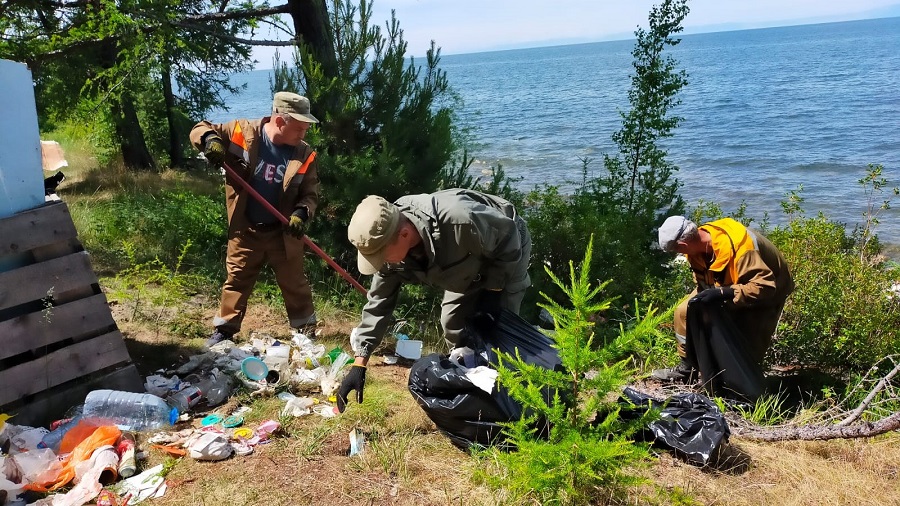 О ФАКТАХ НЕСАНКЦИОНИРОВАННОГО РАЗМЕЩЕНИЯ ОТХОДОВ НА БАЙКАЛЬСКОЙ ПРИРОДНО ТЕРРИТОРИИ МОЖНО СООБЩИТЬ:ЗА НАРУШЕНИЕ ЗАКОНОДАТЕЛЬСТВА В СФЕРЕ ОБРАЩЕНИЯ С ОТХОДАМИ ПРОИЗВОДСТВА И ПОТРЕБЛЕНИЯ ПРЕДУСМОТРЕНА ГРАЖДАНСКО-ПРАВОВАЯ, АДМИНИСТРАТИВНАЯ И УГОЛОВНАЯ ОТВЕТСТВЕННОСТЬ: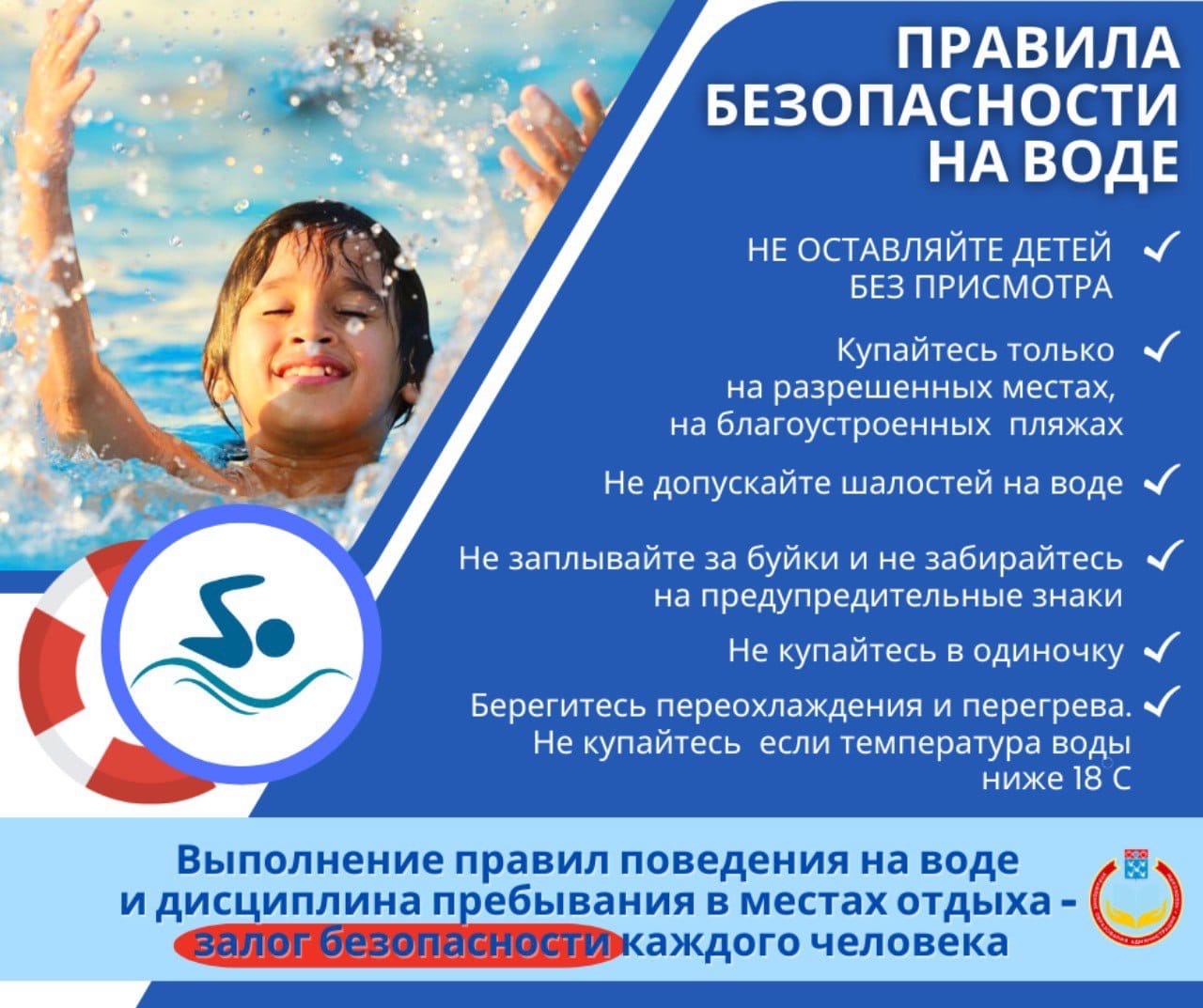 27.07.2023г №23ИРКУТСКАЯ ОБЛАСТЬЭХИРИТ-БУЛАГАТСКИЙ РАЙОНМУНИЦИПАЛЬНОЕ ОБРАЗОВАНИЕ «ТУГУТУЙСКОЕ»ДУМАРЕШЕНИЕО ВНЕСЕНИИ ИЗМЕНЕНИЙ В РЕШЕНИЕ ДУМЫ МО «ТУГУТУЙСКОЕ» ОТ 26.12.2022 Г.№ 49 «О БЮДЖЕТЕ МУНИЦИПАЛЬНОГО ОБРАЗОВАНИЯ «ТУГУТУЙСКОЕ» НА 2023 Г. И НАПЛАНОВЫЙ ПЕРИОД 2024-2025 Г.Г.».   На основании пункта 17 Решения Думы  муниципального образования  «Тугутуйское» от 26.12.2022 г. № 49   «О бюджете муниципального образования «Тугутуйское» на 2023 г. и на плановый период 2024-2025 г.г.»  ДумаРЕШИЛА:      1. Пункт 1 изложить в следующей редакции: «Утвердить основные характеристики бюджета  муниципального образования «Тугутуйское» на 2023г. :                                                                                                                                                                                                                                                                                                                                                                                                                                                общий объем доходов местного бюджета на 2023 г. в сумме 13923312 рублей, в том числе межбюджетные безвозмездные поступления из областного и районного бюджета в сумме 11450960 рублей;          общий объем расходов местного бюджета на 2023 год  в сумме          16257170,24 рублей;                                                                         предельный размер дефицита местного бюджета на 2023 год в сумме                 2333858,24  рублей  с  учетом  остатка бюджетных средств на 01.01.2023 г.     2. Утвердить распределение доходов муниципального образования на                 2023 г. согласно приложению № 1.     3. Утвердить распределение расходов по ведомственной классификации расходов на 2023 г. согласно приложению № 2.Председатель Думы муниципального образования «Тугутуйское»Глава муниципального образования «Тугутуйское»			       П.А. Тарбеев ПОЯСНИТЕЛЬНАЯ ЗАПИСКАВнесение изменений в бюджет МО «Тугутуйское» на 2023 г. производится в соответствии с пунктом 17 Решения Думы от 26.12.2022 г. № 49 «О бюджете муниципального образования «Тугутуйское» на 2023 г. и на плановый период 2024-2025 г.г.» В бюджет МО «Тугутуйское» на 2023 год вносятся следующие изменения: По доходам: 1, Увеличивается субвенция на осуществление полномочий в области водоснабжения на 15900 рублей. 2. Увеличивается дотация из районного бюджета на 1580260 рублей.3. Добавлена субсидия на актуализацию документов территориального планирования -593000 рублей;3. Увеличивается план по собственным доходам 18942 рубля: ЕСХН – 6942 рубля; земельный налог с организаций – 10000 рублей; доходы от аренды за земельные участки – 2000 рублей. Итого 2208102 руб.По расходам в бюджет МО «Тугутуйское» вносятся следующие изменения: - - увеличены лимитыРПр 0104 КВР 121 – 855655,74 рублей;РПр 0104 КВР 129 – 285028,26 рублей;РПр 0102 КВР 121 - 180000 рублей;РПр 0102 КВР 129 - 153059 рублей;РПр 0104 КВР 242 21500 рублей;РПр 0104 КВР 244 80000 рублейРПр 0310 КВР 244 17082 рублейРПр 0113 КВР 244 877 рублейРПр 0401 КВР 121  12212 рублейРПр 0401 КВР 129 3688 рублейРПр 0412 КВР 244 599000 рублейИтого: 2208102 руб.Начальник финансовогоотдела                                                                                         Е.Д.Устюгова       Приложение № 2к решению Думы"О внесении изменений в  решение Думы МО "Тугутуйское"от 26.12.2022 г. № 49 " О бюджете муниципальногообразования "Тугутуйское" на 2023 г.			и плановый период 2024-2025 г.г."                                                                        24.07.2023 №11РОССИЙСКАЯ ФЕДЕРАЦИЯИРКУТСКАЯ ОБЛАСТЬЭХИРИТ–БУЛАГАТСКИЙ МУНИЦИПАЛЬНЫЙ РАЙОНТУГУТУЙСКОЕ СЕЛЬСКОЕ ПОСЕЛЕНИЕАДМИНИСТРАЦИЯРАСПОРЯЖЕНИЕОБ УТВЕРЖДЕНИИ ОТЧЕТА О РЕЗУЛЬТАТАХ МОНИТОРИНГА КАЧЕСТВА ФИНАНСОВОГО МЕНЕДЖМЕНТА ГЛАВНЫХ АДМИНИСТРАТОРОВ СРЕДСТВ БЮДЖЕТА МУНИЦИПАЛЬНОГО ОБРАЗОВАНИЯ «ТУГУТУЙСКОЕ» ЗА 2022 ГОД         «Тугутуйское» от26.04.2021 г. № 4 В соответствии с  порядком проведения мониторинга качества финансового менеджмента, осуществляемого главными администраторами средств бюджета муниципального образования «Тугутуйское», утвержденного приказом финансового отдела МО «Тугутуйское» 26.04.2021 г. № 4:РАСПОРЯЖАЮСЬУтвердить отчет финансового отдела МО «Тугутуйское» о результатах мониторинга качества финансового менеджмента главных администраторов средств бюджета муниципального образования «Тугутуйское» за 2022 год согласно приложения.Разместить отчет в газете «Тугутуйский вестник» и на официальном сайте МО «Тугутуйское».Глава администрации:Тарбеев П.А.24.07.2023 №11РОССИЙСКАЯ ФЕДЕРАЦИЯИРКУТСКАЯ ОБЛАСТЬЭХИРИТ–БУЛАГАТСКИЙ МУНИЦИПАЛЬНЫЙ РАЙОНТУГУТУЙСКОЕ СЕЛЬСКОЕ ПОСЕЛЕНИЕАДМИНИСТРАЦИЯРАСПОРЯЖЕНИЕОБ УТВЕРЖДЕНИИ ОТЧЕТА О РЕЗУЛЬТАТАХ МОНИТОРИНГА КАЧЕСТВА ФИНАНСОВОГО МЕНЕДЖМЕНТА ГЛАВНЫХ АДМИНИСТРАТОРОВ СРЕДСТВ БЮДЖЕТА МУНИЦИПАЛЬНОГО ОБРАЗОВАНИЯ «ТУГУТУЙСКОЕ» ЗА 2022 ГОД         «Тугутуйское» от26.04.2021 г. № 4 В соответствии с  порядком проведения мониторинга качества финансового менеджмента, осуществляемого главными администраторами средств бюджета муниципального образования «Тугутуйское», утвержденного приказом финансового отдела МО «Тугутуйское» 26.04.2021 г. № 4:РАСПОРЯЖАЮСЬУтвердить отчет финансового отдела МО «Тугутуйское» о результатах мониторинга качества финансового менеджмента главных администраторов средств бюджета муниципального образования «Тугутуйское» за 2022 год согласно приложения.Разместить отчет в газете «Тугутуйский вестник» и на официальном сайте МО «Тугутуйское».Глава администрации:Тарбеев П.А.Приложение 1ПЕРЕЧЕНЬИСХОДНЫХ ДАННЫХ ДЛЯ ПРОВЕДЕНИЯ ГОДОВОЙ ОЦЕНКИ КАЧЕСТВАФИНАНСОВОГО МЕНЕДЖМЕНТААдминистрация МО «Тугутуйское», финансовый отдел администрации МО «Тугутуйское», МКУ КДЦ  МО «Тугутуйское»(наименование главных распорядителей средств местного бюджета, главных администраторов доходов местного бюджета, главных администраторов источников финансирования дефицита местного бюджета)по состоянию на 1 января года, следующего за отчетным финансовым годомна 1 января 2023 г.Приложение 2ПЕРЕЧЕНЬПОКАЗАТЕЛЕЙ ГОДОВОЙ ОЦЕНКИ КАЧЕСТВА ФИНАНСОВОГО МЕНЕДЖМЕНТАПриложение 3к Порядку проведения Финансовым отделоммуниципального образования «Тугутуйское» мониторинга качества финансового менеджмента, установленному приказом финансового отдела муниципального образования«Тугутуйское» от «06» апреля  2021 года № 4РЕЗУЛЬТАТЫРАСЧЕТА ГОДОВЫХ ОЦЕНОК КАЧЕСТВА ФИНАНСОВОГО МЕНЕДЖМЕНТАДолжностное лицофинансового органа                     _________________   _______________                                                                                (подпись)                    (Ф.И.О.)Дата заполнения "___" ___________ 20__ г.Приложение 4ОТЧЕТО РЕЗУЛЬТАТАХ МОНИТОРИНГА КАЧЕСТВА ФИНАНСОВОГО МЕНЕДЖМЕНТА Итоговые показатели качества финансового менеджментаМежрегиональное управление Росприроднадзора по Иркутской области и Байкальской природной территорииг. Иркутск, ул. Российская 17, индекс 664025Тел. 8(3952) 763-808Электронная почта: rpn38@rpn.gov.rukanc@rpnirk.ruСлужба государственного экологического контроля Иркутской области г. Иркутск, ул. Поленова 35 В, индекс 664027Тел. 8(3952) 28-05-11Электронная почта: econadzor@govirk.ruЗабайкальское межрегиональное управление Росприроднадзораг. Чита, ул. Амурская 91/15, индекс 672090Тел. 8(3022) 35-64-91Электронная почта: rpn75@rpn.gov.ruг. Улан-Удэ, ул. Ленина 57, индекс 670000Тел. 8(3012) 21-31-55Электронная почта: rpn03@rpn.gov.ruРеспубликанская служба по охране, контролю и регулированию использования объектов животного мира, отнесенных к объектам охоты, контролю и надзору в сфере природопользования(Бурприроднадзор)г. Улан-Удэ, ул. Революции 1905 г. 11а, индекс 670034Тел. 8(3012) 44-44-97Электронная почта: info@rsbpn.gov.ruМинистерство природных ресурсов Забайкальского краяг. Чита, ул. Богомягкова, 23Тел. 8(3022) 35-64-91Электронная почта: info@minprir.e-zab.ruМинистерство природных ресурсов Забайкальского краяг. Чита, ул. Богомягкова, 23Тел. 8(3022) 35-64-91Электронная почта: info@minprir.e-zab.ru№Административная(Кодекс об административных правонарушениях РФ – КоАП РФ)Уголовная (Уголовный кодекс РФ – УК РФ)1Ст. 8.2. Несоблюдение требований в области охраны окружающей среды при обращении (сборе, накоплении, транспортировании, обработке, утилизации или обезвреживании) с отходами производства и потребленияОтветственность для граждан в виде административного штрафа в размере от 2 до 70 тыс. руб.; должностных лиц в размере от 10 до 100 тыс. руб., ИП – от 30 до 80 тыс. руб. или административное приостановление деятельности до 90 суток; адических лиц – от 100 до 700 тыс руб. или административное приостановление деятельности до 90 суток, кроме того могут быть изъяты транспортные средства, являющиеся орудием преступления  Ст. 247 Нарушение правил обращения экологически опасных веществ и отходов Ответственность – наказание в виде штрафа в размере до 200 000 рублей или в размере заработной платы или иного дохода осужденного за период до 18 месяцев, либо ограничения свободы на срок до 2 лет, либо принудительных работ на срок до 2 лет, либо лишения свободы на тот же срок.При наличии последствий, связанных с причинением вреда здоровью человека, массовой гибелью животных, а также повлекших по неосторожности смерть человека или массовое заболевание людей может быть назначено наказание в виде лишения свободы на срок до восьми лет 2Ст. 8.2.3. Несоблюдение требований в области охраны окружающей среды при обращении (сборе, накоплении, транспортировании, обработке, утилизации или обезвреживании) с отходами животноводства  Ответственность для граждан в виде административного штрафа в размере от 2 до 9 тыс. руб.; должностных лиц в размере от 30 до 80 тыс. руб., ИП – от 50 до 100 тыс. руб. или административное приостановление деятельности до 90 суток; юридических лиц – от 250 до 900 тыс. руб. или административное приостановление деятельности до 90 сутокРАСПРЕДЕЛЕНИЕ БЮДЖЕТНЫХ АССИГНОВАНИЙ   ПО РАЗДЕЛАМ, ПОДРАЗДЕЛАМ, ЦЕЛЕВЫМ СТАТЬЯМ,РАСПРЕДЕЛЕНИЕ БЮДЖЕТНЫХ АССИГНОВАНИЙ   ПО РАЗДЕЛАМ, ПОДРАЗДЕЛАМ, ЦЕЛЕВЫМ СТАТЬЯМ,РАСПРЕДЕЛЕНИЕ БЮДЖЕТНЫХ АССИГНОВАНИЙ   ПО РАЗДЕЛАМ, ПОДРАЗДЕЛАМ, ЦЕЛЕВЫМ СТАТЬЯМ,РАСПРЕДЕЛЕНИЕ БЮДЖЕТНЫХ АССИГНОВАНИЙ   ПО РАЗДЕЛАМ, ПОДРАЗДЕЛАМ, ЦЕЛЕВЫМ СТАТЬЯМ,РАСПРЕДЕЛЕНИЕ БЮДЖЕТНЫХ АССИГНОВАНИЙ   ПО РАЗДЕЛАМ, ПОДРАЗДЕЛАМ, ЦЕЛЕВЫМ СТАТЬЯМ,РАСПРЕДЕЛЕНИЕ БЮДЖЕТНЫХ АССИГНОВАНИЙ   ПО РАЗДЕЛАМ, ПОДРАЗДЕЛАМ, ЦЕЛЕВЫМ СТАТЬЯМ,РАСПРЕДЕЛЕНИЕ БЮДЖЕТНЫХ АССИГНОВАНИЙ   ПО РАЗДЕЛАМ, ПОДРАЗДЕЛАМ, ЦЕЛЕВЫМ СТАТЬЯМ,РАСПРЕДЕЛЕНИЕ БЮДЖЕТНЫХ АССИГНОВАНИЙ   ПО РАЗДЕЛАМ, ПОДРАЗДЕЛАМ, ЦЕЛЕВЫМ СТАТЬЯМ,РАСПРЕДЕЛЕНИЕ БЮДЖЕТНЫХ АССИГНОВАНИЙ   ПО РАЗДЕЛАМ, ПОДРАЗДЕЛАМ, ЦЕЛЕВЫМ СТАТЬЯМ,РАСПРЕДЕЛЕНИЕ БЮДЖЕТНЫХ АССИГНОВАНИЙ   ПО РАЗДЕЛАМ, ПОДРАЗДЕЛАМ, ЦЕЛЕВЫМ СТАТЬЯМ,РАСПРЕДЕЛЕНИЕ БЮДЖЕТНЫХ АССИГНОВАНИЙ   ПО РАЗДЕЛАМ, ПОДРАЗДЕЛАМ, ЦЕЛЕВЫМ СТАТЬЯМ,РАСПРЕДЕЛЕНИЕ БЮДЖЕТНЫХ АССИГНОВАНИЙ   ПО РАЗДЕЛАМ, ПОДРАЗДЕЛАМ, ЦЕЛЕВЫМ СТАТЬЯМ,РАСПРЕДЕЛЕНИЕ БЮДЖЕТНЫХ АССИГНОВАНИЙ   ПО РАЗДЕЛАМ, ПОДРАЗДЕЛАМ, ЦЕЛЕВЫМ СТАТЬЯМ,РАСПРЕДЕЛЕНИЕ БЮДЖЕТНЫХ АССИГНОВАНИЙ   ПО РАЗДЕЛАМ, ПОДРАЗДЕЛАМ, ЦЕЛЕВЫМ СТАТЬЯМ,ВИДАМ РАСХОДОВ БЮДЖЕТОВ НА 2023 ГОДВИДАМ РАСХОДОВ БЮДЖЕТОВ НА 2023 ГОД     Коды ведомственной классификации     Коды ведомственной классификации     Коды ведомственной классификации     Коды ведомственной классификации     Коды ведомственной классификации     Коды ведомственной классификации     Коды ведомственной классификации     Коды ведомственной классификации     Коды ведомственной классификации     Коды ведомственной классификацииНаименованиеглаваглаваразделразделподразделподразделцелевая статья расходовцелевая статья расходоввид расходоввид расходов2023 год2023 годВСЕГО01501516 257 170,2416 257 170,24ОБЩЕГОСУДАРСТВЕННЫЕ ВОПРОСЫ01501501015 311 075,085 311 075,08Непрограммные расходы органов государственной власти субъекта Российской Федерации и муниципального образования0150150000000091 0 00 0000091 0 00 000001 034 856,001 034 856,00Руководство и управление в сфере установленных функций органов  муниципального образования0150150101020291 1 00 0000091 1 00 000001 034 856,001 034 856,00Глава муниципального образования0150150101020291 1 01 0000091 1 01 000001 034 856,001 034 856,00Расходы на выплаты по оплате труда работников ОМСУ0150150101020291 1 01 9011091 1 01 901101 034 856,001 034 856,00Расходы на выплаты персоналу  в целях обеспечения выполнения функций государственными (муниципальными) органами, казенными учреждениями, органами управления государственными внебюджетными фондами 0150150101020291 1 01 9011091 1 01 901101001001 034 856,001 034 856,00Расходы на выплаты персоналу государственных (муниципальных) органов0150150101020291 1 01 9011091 1 01 901101201201 034 856,001 034 856,00Фонд оплаты труда государственных (муниципальных) органов0150150101020291 1 01 9011091 1 01 90110121121800 856,00800 856,00Взносы по обязательному социальному страхованию на выплаты денежного содержания и иные выплаты работникам государственных (муниципальных) органов0150150101020291 1 01 9011091 1 01 90110129129234 000,00234 000,00Функционирование местных администраций.0150150101040491 1 02 0000091 1 02 000004 072 008,284 072 008,28Расходы на выплаты по оплате труда работников ОМСУ0150150101040491 1 02 9011091 1 02 901103 274 508,283 274 508,28Расходы на выплаты персоналу  в целях обеспечения выполнения функций государственными (муниципальными), казенными учреждениями, органами управления, государственными внебюджетными фондами 0150150101040491 1 02 90110 91 1 02 90110 1001003 274 508,283 274 508,28Расходы на выплаты персоналу (государственных) муниципальных органов0150150101040491 1 02 9011091 1 02 901101201203 274 508,283 274 508,28Фонд оплаты труда 0150150101040491 1 02 9011091 1 02 901101211212 512 000,022 512 000,02Взносы по обязательному социальному страхованию на выплаты денежного содержания и иные выплаты работникам государственных (муниципальных) органов0150150101040491 1 02 9011091 1 02 90110129129762 508,26762 508,26Расходы на обеспечение функций ОМСУ0150150101040491 1 02 9012091 1 02 90120797 500,00797 500,00Закупка товаров, работ, услуг для муниципальных нужд0150150101040491 1 02 9012091 1 02 90120200 200 790 000,00790 000,00Иные закупки товаров, работ и услуг для обеспечения муниципальных нужд 0150150101040491 1 02 9012091 1 02 90120240240790 000,00790 000,00Закупка товаров, работ, услуг в сфере информационно- коммуникационных технологий0150150101040491 1 02 9012091 1 02 90120242242100 000,00100 000,00Прочая закупка товаров, работ, услуг01501501010404  91 1 02 90120    91 1 02 90120  244244470 000,00470 000,00Закупка энергетических ресурсов01501501010404  91 1 02 90120    91 1 02 90120  247247220 000,00220 000,00Иные бюджетные ассигнования0150150101040491 1 02 90120 91 1 02 90120 8008007 500,007 500,00Уплата налогов, сборов и иных платежей0150150101040491 1 02 9012091 1 02 901208508507 500,007 500,00Уплата налога на имущество организаций и земельного налога0150150101040491 1 02 9012091 1 02 901208518510,000,00Уплата прочих налогов, сборов и иных платежей0150150101040491 1 02 9012091 1 02 901208528525 186,005 186,00Уплата иных платежей0150150101040491 1 02 9012091 1 02 901208538532 314,002 314,00Обеспечение проведения выборов и референдумов01501501010707194 633,80194 633,80Проведение выборов и референдумов0150150101070791 1 05 9018091 1 05 90180194 633,80194 633,80Иные бюджетные ассигнования0150150101070791 1 05 9018091 1 05 90180800800194 633,80194 633,80Специальные расходы0150150101070791 1 05 9018091 1 05 90180880880194 633,80194 633,80Резервный фонд исполнительных органов государственной власти (местных администраций)0150150101111191 1 03 0000091 1 03 000005 000,005 000,00Обеспечение непредвиденных расходов за счет средств резервного фонда0150150101111191 1 03 9013091 1 03 901305 000,005 000,00Иные бюджетные ассигнования0150150101111191 1 03 9013091 1 03 901308008005 000,005 000,00Резервные средства0150150101111191 1 03 9013091 1 03 901308708705 000,005 000,00Исполнение переданных государственных полномочий Российской Федерации и Иркутской области015 015 0000000091 2 00 0000091 2 00 00000239 400,00239 400,00Определение перечня должностных лиц органов местного самоуправления, уполномоченных составлять протоколы об административных правонарушениях, предусмотренных отдельными законами Иркутской области об административной ответственности0150150101131391 2 05 7315091 2 05 73150700,00700,00Закупка товаров, работ, услуг для муницпальных нужд0150150101131391 2 05 7315091 2 05 73150200200700,00700,00Иные закупки товаров, работ и услуг для обеспечения муниципальных нужд 0150150101131391 2 05 7315091 2 05 73150240240700,00700,00Прочая закупка товаров, работ, услуг 0150150101131391 2 05 7315091 2 05 73150244244700,00700,00Общеэкономические вопросы015 015 0404010165 000,0065 000,00Осуществление отдельных областных государственных полномочий в сфере водоснабжения и водоотведения0150150404010191 2 07 7311091 2 07 7311065 000,0065 000,00Расходы на выплаты персоналу муниципальных органов0150150404010191 2 07 7311091 2 07 7311012012062 500,0062 500,00Фонд оплаты труда государственных (муниципальных) органов0150150404010191 2 07 7311091 2 07 7311012112148 003,0048 003,00Взносы по обязательному социальному страхованию на выплаты денежного содержания и иные выплаты работникам государственных (муниципальных) органов0150150404010191 2 07 7311091 2 07 7311012912914 497,0014 497,00Закупка товаров, работ, услуг для муниципальных нужд0404010191 2 07 7311091 2 07 731102002002 500,002 500,00Иные закупки товаров, работ и услуг для обеспечения муниципальных нужд 0150150404010191 2 07 7311091 2 07 731102402402 500,002 500,00Прочая закупка товаров, работ, услуг0150150404010191 2 07 7311091 2 07 731102442442 500,002 500,00НАЦИОНАЛЬНАЯ ОБОРОНА01501502020000173 700,00173 700,00Мобилизационная и вневойсковая подготовка 015  015 02 02 030391 2 06 0000091 2 06 00000173 700,00173 700,00Осуществление первичного воинского учета на территориях, где отсутствуют военные комиссариаты0150150202030391 2  06 5118091 2  06 51180173 700,00173 700,00Расходы на выплаты персоналу  в целях обеспечения выполнения функций государственными (муниципальными), казенными учреждениями, органами управления, государственными внебюджетными фондами 0150150202030391 2  06 5118091 2  06 51180 100 100161 100,00161 100,00Расходы на выплаты персоналу (государственных) муниципальных органов0150150202030391 2  06 5118091 2  06 51180120120161 100,00161 100,00Фонд оплаты труда государственных (муниципальных) органов0150150202030391 2  06 5118091 2  06 51180121121123 733,00123 733,00Взносы по обязательному социальному страхованию на выплаты денежного содержания и иные выплаты работникам государственных (муниципальных) органов0150150202030391 2  06 5118091 2  06 5118012912937 367,0037 367,00Закупка товаров, работ, услуг для муниципальных нужд0150150202030391 2 06 5118091 2 06 5118020020012 600,0012 600,00Иные закупки товаров, работ и услуг для обеспечения муниципальных нужд 0150150202030391 2 06 5118091 2 06 5118024024012 600,0012 600,00Закупка товаров, работ, услуг в сфере информационно- коммуникационных технологий0150150202030391 2 06 5118091 2 06 511802422422 000,002 000,00Прочая закупка товаров, работ, услуг 0150150202030391 2 06 5118091 2 06 5118024424410 600,0010 600,00Программные расходы бюджета сельского поселения0150150000000079 0 00 0000079 0 00 00000106 959,00106 959,00Муниципальные программы0150150000000079 5 00 0000079 5 00 00000106 959,00106 959,00Долгосрочная муниципальная программа "Содействие занятости населения МО "Тугутуйское" на 2019-2023 г.г."0150150101131379 5 01 0000079 5 01 000003 877,003 877,00Реализация основного мероприятия муниципальных программ0150150101131379 5 01 9029079 5 01 90290Закупка товаров, работ, услуг для муниципальных нужд0150150101131379 5 01 9029079 5 01 902902002003 877,003 877,00Иные закупки товаров, работ и услуг для муниципальных нужд 0150150101131379 5 01 9029079 5 01 902902402403 877,003 877,00Прочая закупка товаров, работ, услуг для муниципальных нужд 0150150101131379 5 01 9029079 5 01 902902442443 877,003 877,00НАЦИОНАЛЬНАЯ БЕЗОПАСНОСТЬ 0150150303000000 0 00 0000000 0 00 00000103 082,00103 082,00Защита населения и территории от чрезвычайных ситуаций природного и техногенного характера, пожарная безопасность0150150303101079 5 02 0000079 5 02 00000102 082,00102 082,00Долгосрочная муниципальная программа МО "Тугутуйское" "Обеспечение первичных мер пожарной безопасности на территории МО "Тугутуйское" на 2022-2024 г.г."0150150303101079 5 02 0000079 5 02 00000102 082,00102 082,00Реализация основного мероприятия муниципальных программ0150150303101079 5 02 9029079 5 02 90290Закупка товаров, работ, услуг для муниципальных нужд0150150303101079 5 02 9029079 5 02 90290200200102 082,00102 082,00Иные закупки товаров, работ и услуг для муниципальных нужд 0150150303101079 5 02 9029079 5 02 90290240240102 082,00102 082,00Прочая закупка товаров, работ, услуг для муниципальных нужд 0150150303101079 5 02 9029079 5 02 90290244244102 082,00102 082,00Долгосрочная  муниципальная программа "Профилактика незаконного потребления наркотических средств и психотропных веществ, наркомании и токсикомании на территории МО "Тугутуйское" на 2020-2023 г.г."0150150303141479 5 03 0000079 5 03 000001 000,001 000,00Реализация основного мероприятия муниципальных программ0150150303141479 5 03 9029079 5 03 90290Закупка товаров, работ, услуг для муниципальных нужд0150150303141479 5 03 9029079 5 03 902902002001 000,001 000,00Иные закупки товаров, работ и услуг для муниципальных нужд 0150150303141479 5 03 9029079 5 03 902902402401 000,001 000,00Прочая закупка товаров, работ, услуг для муниципальных нужд 0150150303141479 5 03 9029079 5 03 902902442441 000,001 000,00Создание условий для устойчивого экономического развития015015040491 4 00 0000091 4 00 000006 172 938,426 172 938,42Дорожное хозяйство (дорожные фонды)0150150404090991 4  09 0000091 4  09 000005 573 938,425 573 938,42Поддержка дорожного хозяйства0150150404090991 4 09 0000091 4 09 000005 573 938,425 573 938,42Дорожный фонд МО "Тугутуйское"0150150404090991 4 09 9016091 4 09 901605 573 938,425 573 938,42Закупка товаров, работ, услуг для муниципальных нужд0150150404090991 4 09 9016091 4 09 901602002005 573 938,425 573 938,42Иные закупки товаров, работ и услуг для обеспечения муниципальных нужд 0150150404090991 4 09 9016091 4 09 901602402405 513 938,425 513 938,42Прочая закупка товаров, работ, услуг 0150150404090991 4 09 9016091 4 09 901602442445 513 938,425 513 938,42Закупка энергетических ресурсов0150150404090991 4 09 90160 91 4 09 90160 24724760 000,0060 000,00Обеспечение эффективного управления и использования муниципального имущества0150150404121291 4 10 00000 91 4 10 00000 Актуализация документов территориального планирования0150150404121291 4 10 7298491 4 10 72984599 000,00599 000,00Закупка товаров, работ, услуг для муниципальных нужд0150150404121291 4 10 7298491 4 10 72984200200599 000,00599 000,00Иные закупки товаров, работ и услуг для муниципальных нужд 0150150404121291 4 10 7298491 4 10 72984240240599 000,00599 000,00Прочая закупка товаров, работ, услуг для муниципальных нужд 0150150404121291 4 10 7298491 4 10 72984244244599 000,00599 000,00Развитие жилищно-коммунального хозяйства и благоустройство015015050591 5 00 0000091 5 00 00000500 310,00500 310,00Мероприятия по благоустройству городских округов и поселений0150150505030391 5 00 0000091 5 00 00000500 310,00500 310,00Уличное освещение0150150505030391 5 11 0000091 5 11 0000018 000,0018 000,00Закупка товаров, работ, услуг для муниципальных нужд0150150505030391 5 11 9017091 5 11 9017020020018 000,0018 000,00Иные закупки товаров, работ и услуг для обеспечения муниципальных нужд 0150150505030391 5 11 9017091 5 11 9017024024018 000,0018 000,00Прочая закупка товаров, работ, услуг 0150150505030391 5 11 9017091 5 11 9017024424418 000,0018 000,00Закупка энергетических ресурсов0150150505030391 5 11 9017091 5 11 901702472470,000,00Мероприятия по благоустройству городских округов и поселений0150150505030391 5 12 0000091 5 12 00000Прочие мероприятия по благоустройству0150150505030391 5 12 9017091 5 12 90170222 000,00222 000,00Закупка товаров, работ, услуг для муниципальных нужд0150150505030391 5 12 9017091 5 12 90170200200222 000,00222 000,00Иные закупки товаров, работ и услуг для обеспечения муниципальных нужд 0150150505030391 5 12 9017091 5 12 90170240240222 000,00222 000,00Прочая закупка товаров, работ, услуг 0150150505030391 5 12 9017091 5 12 901702442440,000,00Закупка энергетических ресурсов0150150505030391 5 12 9017091 5 12 90170247247222 000,00222 000,00Реализация мероприятий перечня проектов народных инициатив0150150505030391 5 12 S237091 5 12 S2370260 310,00260 310,00Закупка товаров, работ, услуг для муниципальных нужд0150150505030391 5 12 S237091 5 12 S2370200200260 310,00260 310,00Иные закупки товаров, работ и услуг для обеспечения муниципальных нужд 0150150505030391 5 12 S237091 5 12 S2370240240260 310,00260 310,00Прочая закупка товаров, работ, услуг 0150150505030391 5 12 S237091 5 12 S2370244244260 310,00260 310,00Иные бюджетные ассигнования0150150505030391 5 12 9017091 5 12 901708008000,000,00Субсидии юридическим лицам, индивидуальным предпринимателям, а также физическим лицам - производителям товаров, работ, услуг0150150505030391 4 03 9017091 4 03 901708108100,000,00КУЛЬТУРА И КИНЕМАТОГРАФИЯ01801808083 678 900,003 678 900,00Развитие культуры0180180808010191 7 00 0000091 7 00 000003 678 900,003 678 900,00Обеспечение досуговой деятельности0180180808010191 7 14 0000091 7 14 000002 855 800,002 855 800,00Расходы на выплаты персоналу  в целях обеспечения выполнения функций государственными (муниципальными), казенными учреждениями, органами управления государственными внебюджетными фондами 0180180808010191 7 14 9021091 7 14 902101001001 685 800,001 685 800,00Расходы на выплаты персоналу казенных учреждений0180180808010191 7 14 9021091 7 14 902101101101 685 800,001 685 800,00Фонд оплаты труда учреждений0180180808010191 7 14 9021091 7 14 902101111111 202 000,001 202 000,00Взносы по обязательному социальному страхованию на выплаты по оплате труда работников и иные выплаты работникам учреждений0180180808010191 7 14 9021091 7 14 90210119119483 800,00483 800,00Закупка товаров, работ, услуг для муниципальных нужд0180180808010191 7 14 9022091 7 14 902202002001 170 000,001 170 000,00Иные закупки товаров, работ и услуг для обеспечения муниципальных нужд 0180180808010191 7 14 9022091 7 14 902202402401 170 000,001 170 000,00Закупка товаров, работ, услуг в сфере информационно- коммуникационных технологий0180180808010191 7 14 9022091 7 14 9022024224248 000,0048 000,00Прочая закупка товаров, работ, услуг 0180180808010191 7 14 9022091 7 14 90220244244712 000,00712 000,00Прочая закупка товаров, работ, услуг 0180180808010191 7 14 S237091 7 14 S2370244244200 000,00200 000,00Закупка энергетических ресурсов0180180808010191 7 14 90220 91 7 14 90220 247247210 000,00210 000,00Обеспечение библиотечной деятельности0180180808010191 7 15 0000091 7 15 00000823 100,00823 100,00Расходы на выплаты персоналу  в целях обеспечения выполнения функций государственными (муниципальными), казенными учреждениями, органами управления государственными внебюджетными фондами 0180180808010191 7 15 9021091 7 15 90210100100703 100,00703 100,00Расходы на выплаты персоналу казенных учреждений0180180808010191 7 15 9021091 7 15 90210110110703 100,00703 100,00Фонд оплаты труда учреждений0180180808010191 7 15 9021091 7 15 90210111111540 000,00540 000,00Взносы по обязательному социальному страхованию на выплаты по оплате труда работников и иные выплаты работникам учреждений0180180808010191 7 15 9021091 7 15 90210119119163 100,00163 100,00Закупка товаров, работ, услуг для муниципальных нужд0180180808010191 7 15 9022091 7 15 90220200200120 000,00120 000,00Иные закупки товаров, работ и услуг для обеспечения муниципальных нужд 0180180808010191 7 15 9022091 7 15 90220240240120 000,00120 000,00Закупка товаров, работ, услуг в сфере информационно- коммуникационных технологий0180180808010191 7 15 9022091 7 15 9022024224240 000,0040 000,00Прочая закупка товаров, работ, услуг 0180180808010191 7 15 9022091 7 15 9022024424430 000,0030 000,00Закупка энергетических ресурсов0180180808010191 7 15 9022091 7 15 9022024724750 000,0050 000,00СОЦИАЛЬНАЯ ПОЛИТИКА0150151010000091 1 00 00000 91 1 00 00000 180 000,00180 000,00Пенсионное обеспечение0150151010010191 1 04 0000091 1 04 00000180 000,00180 000,00Доплаты к пенсии0150151010010191 1 04 9000091 1 04 90000180 000,00180 000,00Социальное обеспечение и и иные выплаты населению0150151010010191 1 04 9015091 1 04 90150300300180 000,00180 000,00Публичные нормативные социальные выплаты гражданам0150151010010191 1 04 9015091 1 04 90150310310180 000,00180 000,00Иные пенсии, социальные доплаты к пенсиям0150151010010191 1 04 9015091 1 04 90150312312180 000,00180 000,00ОБСЛУЖИВАНИЕ ГОСУДАРСТВЕННОГО И МУНИЦИПАЛЬНОГО ДОЛГА0150151313000091 6 00 0000091 6 00 00000000000Основное мероприятие - обслуживание муниципального долга0150151313010191 6 13 0000091 6 13 00000000000Реализация мероприятий по обслуживанию муниципального долга0150151313010191 6 13 9018091 6 13 90180000000Обслуживание государственного (муниципального) долга0150151313010191 6 13 9018091 6 13 90180730730МЕЖБЮДЖЕТНЫЕ ТРАНСФЕРТЫ ОБЩЕГО ХАРАКТЕРА БЮДЖЕТАМ СУБЪЕКТОВ РОССИЙСКОЙ ФЕДЕРАЦИИ И МУНИЦИПАЛЬНЫХ ОБРАЗОВАНИЙ0150151414000091 8 00 0000091 8 00 0000000000072 164,7472 164,74Прочие межбюджетные трансферты общего характера0150151414030391 8 16 0000091 8 16 0000000000072 164,7472 164,74Межбюджетные трансферты из бюджетов поселений в бюджеты муниципальных районов в соответствии с заключенными соглашениямиО15О151414О3О391 8 16 9025091 8 16 9025050050072 164,7472 164,74Иные межбюджетные трансфертыО15О151414О3О391 8 16 9025091 8 16 9025054054072 164,7472 164,74ОБСЛУЖИВАНИЕ ГОСУДАРСТВЕННОГО И МУНИЦИПАЛЬНОГО ДОЛГА0150151313000091 6 00 0000091 6 00 00000000000Основное мероприятие - обслуживание муниципального долга0150151313010191 6 13 0000091 6 13 00000000000Объем условно утвержденных расходов0,000,00 Приложение №1 Приложение №1Поступление доходов в бюджет  МО "Тугутуйское" на 2023 годПоступление доходов в бюджет  МО "Тугутуйское" на 2023 годПоступление доходов в бюджет  МО "Тугутуйское" на 2023 годМО "Тугутуйское"                                       Наименование 2023 год000 1 00 00000 00 0000 000 ДОХОДЫ     2 472 352,00   182 1 01 00000 00 0000 000Налоги на прибыль       452 000,00   182 1 01 01000 00 0000 000Налоги на прибыль182 1 01 02000 01 0000 110Налог на доходы физических лиц         452 000,00   182 1 01 02010 01 0000 110Налог на доходы физических лиц с доходов, источником которых является налоговый агент, за исключением доходов, в отношении которых начисление и уплата налога осуществляется в соответствии со статьями 227, 227.1 и 228 НК РФ       452 000,00   182 1 03 00000 00 0000 000Налоги на товары, (работы, услуги), реализуемые на территории Российской Федерации    1 481 410,00   182 1 03 02000 01 0000 110Акцизы по подакцизным товарам (продукции), производимым на территории Российской Федерации    1 481 410,00   182 1 03 02230 01 0000 110Доходы от уплаты акцизов на дизельное топливо, подлежащие распределению между бюджетами  субъектов Российской Федерации и местными бюджетами с учетом установленных дифференцированных нормативов отчислений в местные бюджеты       701 670,00   182 1 03 02240 01 0000 110Доходы от уплаты акцизов на моторные масла для дизельных и (или) карбюраторных (инжекторных) двигателей, подлежащие распределению между бюджетами  субъектов Российской Федерации и местными бюджетами с учетом установленных дифференцированных нормативов отчислений в местные бюджеты          4 870,00   182 1 03 02250 01 0000 110Доходы от уплаты акцизов на автомобильный бензин, производимый на территории Российской Федерации, подлежащие распределению между бюджетами  субъектов Российской Федерации и местными бюджетами с учетом установленных дифференцированных нормативов отчислений в местные бюджеты       867 410,00   182 1 03 02260 01 0000 110Доходы от уплаты акцизов на прямогонный бензин, производимый на территории Российской Федерации, подлежащие распределению между бюджетами  субъектов Российской Федерации и местными бюджетами с учетом установленных дифференцированных нормативов отчислений в местные бюджеты-       92 540,00   182 1 05 00000 00 0000 000Налоги на совокупный доход          6 942,00   182 1 05 03000 01 3000 110Единый сельскохозяйственный налог          6 942,00   182 1 06 00000 00 0000 000Налоги на имущество       530 000,00   182 1 06 01030 10 0000 110Налог на имущество физических лиц, взимаемый по ставкам, применяемым к объектам налогообложения, расположенным в границах сельских поселений        92 000,00   182 1 06 06000 00 0000 110Земельный налог        438 000,00   182 1 06 06033 10 1000 110Земельный налог с организациий, обладающих земельным участком, расположенным в границах сельских поселений       100 000,00   182 1 06 06043 10 1000 110Земельный налог с физических лиц, обладающих земельным участком, расположенным в границах сельских поселений       338 000,00   015 1 11 00000 00 0000 000Доходы от использования имущества, находящегося в государственной и муниципальной собственности          2 000,00   015 1 11 05013 10 0000 120Доходы, получаемые в виде арендной платы за земельные участки, государственная собственность на которые не разграничена и которые расположены в границах поселений, а также средства от продажи права на заключение договоров аренды указанных земельных участков                    -     015 1 11 05025 10 0000 120Доходы, полуаемые в виде арендной платы, а также средства от продажи права на заключение договоров аренды за земли, находящиеся в собственности поселения          2 000,00   ИТОГО  СОБСТВЕННЫХ ДОХОДОВ :    2 472 352,00   030 2 00 00000 00 0000 000БЕЗВОЗМЕЗДНЫЕ ПОСТУПЛЕНИЯ  11 450 960,00   030 2 02 00000 00 0000 150Безвозмездные поступления от других бюджетов бюджетной системы Российской Федерации  11 450 960,00   030 2 02 10000 00 0000 150Дотации бюджетам бюджетной системы Российской Федерации  10 162 860,00   030 2 02 10001 00 0000 150Дотации на выравнивание бюджетной обеспеченности  10 162 860,00   030 2 02 16001 10 0000 150Дотации бюджетам сельских поселений на выравнивание бюджетной обеспеченности из районного бюджета    1 768 900,00   030 2 02 16001 10 0000 150Дотации бюджетам сельских поселений на выравнивание бюджетной обеспеченности за счет субвенций из районного бюджета    8 393 960,00   030 2 02 20000 00 0000 150Субсидии бюджетам бюджетной системы Российской Федерации (межбюджетные субсидии)    1 048 700,00   030 2 02 29999 00 0000 150Прочие субсидии    1 048 700,00   030 2 02 29999 10 0000 150Прочие субсидии бюджетам сельских поселений    1 048 700,00   030 2 02 29999 10 0000 150Субсидия на реализацию мероприятий перечня проектов народных инициатив       455 700,00   030 2 02 29999 10 0000 150Субсидия на актуализацию документов территориального планирования       593 000,00   030 2 02 30000 00 0000 150Субвенции от других бюджетов бюджетной системы Российской Федерации       239 400,00   030 2 02 35118 00 0000 150Субвенции бюджетам на осуществление первичного воинского учета на территориях, где отсутствуют военные комиссариаты       173 700,00   030 2 02 35118 10 0000 150Субвенции бюджетам сельских поселений на осуществление первичного воинского учета на территориях, где отсутствуют военные комиссариаты       173 700,00   030 2 02 30024 10 0000 150Субвенции бюджетам сельских поселений на выполнение передаваемых полномочий субъектов Российской Федерации        65 700,00   030 2 02 40000 00 0000 150Иные межбюджетные трансферты                    -     030 2 02 49999 10 0000 150Прочие межбюджетные трансферты, передаваемые бюджетам сельских поселений                    -     015 2 07 00000 00 0000 000Прочие безвозмездные поступления                    -     015 2 07 05030 10 0000 150Прочие безвозмездные поступления в бюджеты сельских поселений                    -     015 2 07 05030 10 0000 150Прочие безвозмездные поступления в бюджеты сельских поселений                    -      ВСЕГО  ДОХОДОВ  13 923 312,00   Дефицит    2 333 858,24     16 257 170,24   N п/пНаименование исходных данныхЕдиницы измеренияИсточник информацииЗначение исходных данныхЗначение исходных данных1234551. Оценка качества планирования бюджета1. Оценка качества планирования бюджета1. Оценка качества планирования бюджета1. Оценка качества планирования бюджета1. Оценка качества планирования бюджета1. Оценка качества планирования бюджетаР1 Оценка качества планирования бюджетных ассигнований ГАБС Объем бюджетных ассигнований, перераспределенных за отчетный финансовый год по инициативе ГАБСТыс. рублейУведомление о бюджетных ассигнованиях ГАБС за отчетный период 12501250Р1 Оценка качества планирования бюджетных ассигнований ГАБС Общая сумма бюджетных ассигнований ГАБС на отчетный финансовый год (последняя редакция)Тыс. рублейУведомление об уточненных бюджетных ассигнованиях ГАБС за отчетный период (последняя редакция)13382133822. Оценка результатов исполнения бюджета в части расходов2. Оценка результатов исполнения бюджета в части расходов2. Оценка результатов исполнения бюджета в части расходов2. Оценка результатов исполнения бюджета в части расходов2. Оценка результатов исполнения бюджета в части расходов2. Оценка результатов исполнения бюджета в части расходовР2 Процент использования ГАБС полученных средствКассовый расход ГАБС Тыс. рублейФорма по ОКУД 0503127«Отчет об исполнении бюджета главного распорядителя, распорядителя, получателя бюджетных средств, главного администратора, администратора источников финансирования дефицита бюджета, главного администратора, администратора доходов бюджета» 1338213382Р2 Процент использования ГАБС полученных средствОбъем лимитов бюджетных обязательств, доведенных до  ГАБСТыс. рублейУведомление об уточненных  лимитах бюджетных обязательств ГАБС за отчетный период13382133823. Оценка управления обязательствами в процессе исполнения бюджета3. Оценка управления обязательствами в процессе исполнения бюджета3. Оценка управления обязательствами в процессе исполнения бюджета3. Оценка управления обязательствами в процессе исполнения бюджета3. Оценка управления обязательствами в процессе исполнения бюджета3. Оценка управления обязательствами в процессе исполнения бюджетаP3  Изменение дебиторской задолженности ГАБС на начало текущего финансового года по сравнению с началом отчетного финансового годаОбъем дебиторской задолженности ГАБС на начало текущего финансового годаТыс. рублейФорма по ОКУД 0503169«Сведения по дебиторской и кредиторской задолженности»00P3  Изменение дебиторской задолженности ГАБС на начало текущего финансового года по сравнению с началом отчетного финансового годаОбъем дебиторской задолженности ГАБС на начало отчетного финансового годаТыс. рублейФорма по ОКУД 0503169«Сведения по дебиторской и кредиторской задолженности»00Р4 Изменение кредиторской задолженности ГАБС на начало текущего финансового года по сравнению с началом отчетного финансового годаОбъем кредиторской задолженности ГАБС на начало текущего финансового годаТыс. рублейФорма по ОКУД 0503169«Сведения по дебиторской и кредиторской задолженности»00Р4 Изменение кредиторской задолженности ГАБС на начало текущего финансового года по сравнению с началом отчетного финансового годаОбъем кредиторской задолженности ГАБС на начало отчетного финансового годаТыс. рублейФорма по ОКУД 0503169«Сведения по дебиторской и кредиторской задолженности»004. Оценка состояния, ведения учета и отчетности4. Оценка состояния, ведения учета и отчетности4. Оценка состояния, ведения учета и отчетности4. Оценка состояния, ведения учета и отчетности4. Оценка состояния, ведения учета и отчетности4. Оценка состояния, ведения учета и отчетностиР5 Соответствие показателей годовой отчетности ГАБС учетным данным, отраженным в программе 1СОценивается соответствие показателей годовой отчетности ГАБС учетным данным, отраженным в программе 1ССоответствует/не соответствуетПрограмма 1СсоответствуетсоответствуетР6 Соблюдение сроков выплаты  заработной платыОценивается, своевременно ли ГАБС производит выплату заработной платыСвоевременно/НесвоевременноПрограмма 1СсвоевременносвоевременноР7 Соблюдение сроков предоставления годовой бюджетной отчетности ГАБСКоличество дней отклонения даты предоставления отчетности от установленного срокаДниПриказ Финансового органао сроках представления   бюджетной отчетности нетнетР8 Наличие ошибок в формах годовой бюджетной отчетностиКоличество допущенных ГАБС ошибок в формах годовой бюджетной отчетности, отраженных в актах контрольных мероприятий органа внешнего муниципального финансового контроляШтук Акт контрольного мероприятия органа внешнего муниципального финансового контролянетнет5. Оценка обеспечения открытости и доступности информации5. Оценка обеспечения открытости и доступности информации5. Оценка обеспечения открытости и доступности информации5. Оценка обеспечения открытости и доступности информации5. Оценка обеспечения открытости и доступности информации5. Оценка обеспечения открытости и доступности информацииР9 Наличие публикации на официальном сайте Российской Федерации для размещения информации о муниципальных учреждениях (bus.gov.ru) (далее – сайт bus.gov.ru) в разделе фактические показатели деятельности, информации о годовой бухгалтерской отчетности (предусмотренные разделом формы отчетности за отчетный финансовый год)Наличие публикации на сайте bus.gov.ruОпубликовано/Опубликовано не в полном объеме/Не опубликованосайт bus.gov.ruопубликованоопубликованоР10 Наличие публикации на сайте bus.gov.ru в разделе плановых показателей деятельности (предусмотренная разделом информация)Наличие публикации на сайте bus.gov.ruОпубликовано/Опубликовано не в полном объеме/Не опубликованосайт bus.gov.ruопубликованоопубликованоР11 Наличие публикации на сайте bus.gov.ru в разделе общая информация (предусмотренная разделом информация)Наличие публикации на сайте bus.gov.ruОпубликовано/Опубликовано не в полном объеме/Не опубликованосайт bus.gov.ruопубликованоопубликовано6. Оценка качества управления активами6. Оценка качества управления активами6. Оценка качества управления активами6. Оценка качества управления активами6. Оценка качества управления активами6. Оценка качества управления активамиР12 Недостачи и хищения муниципальной  собственностиСумма выявленных недостач и хищений, допущенных ГАБС в отчетном финансовом годуТыс. рублейТаблица № 6                   «Сведения о проведении инвентаризаций» к форме по ОКУД   0503160 «Пояснительная записка»Форма по ОКУД 0503168 «Сведения о движении нефинансовых активов»00Р12 Недостачи и хищения муниципальной  собственностиОстаточная стоимость основных средств ГАБС на конец отчетного периодаТыс. рублейТаблица № 6                   «Сведения о проведении инвентаризаций» к форме по ОКУД   0503160 «Пояснительная записка»Форма по ОКУД 0503168 «Сведения о движении нефинансовых активов»33183318Р12 Недостачи и хищения муниципальной  собственностиОстаточная стоимость нематериальных активов ГАБС на конец отчетного периодаТыс. рублейТаблица № 6                   «Сведения о проведении инвентаризаций» к форме по ОКУД   0503160 «Пояснительная записка»Форма по ОКУД 0503168 «Сведения о движении нефинансовых активов»1314413144Р12 Недостачи и хищения муниципальной  собственностиОстаточная стоимость материальных запасов ГАБС на конец отчетного периодаТыс. рублейТаблица № 6                   «Сведения о проведении инвентаризаций» к форме по ОКУД   0503160 «Пояснительная записка»Форма по ОКУД 0503168 «Сведения о движении нефинансовых активов»2323Р13 Нарушения при управлении и распоряжении муниципальной  собственностьюКоличество фактов выявленных нарушений при управлении и распоряжении муниципальной собственностью, допущенных ГАБСШтукДанные ГАБС 007. Оценка качества осуществления закупок товаров, работ и услуг для обеспечения муниципальных нужд7. Оценка качества осуществления закупок товаров, работ и услуг для обеспечения муниципальных нужд7. Оценка качества осуществления закупок товаров, работ и услуг для обеспечения муниципальных нужд7. Оценка качества осуществления закупок товаров, работ и услуг для обеспечения муниципальных нужд7. Оценка качества осуществления закупок товаров, работ и услуг для обеспечения муниципальных нужд7. Оценка качества осуществления закупок товаров, работ и услуг для обеспечения муниципальных нуждР14 Несоблюдение правил планирования закупок ГАБСНарушение срока утверждения и (или) сроков размещения в единой информационной система в сфере закупок плана-графика закупокНе выявлены  нарушения/выявлены нарушенияЕдиная информационная система в сфере закупокwww.zakupki.gov.ruвыявленывыявленыР15 Нарушение порядка принятия бюджетных обязательств на закупку товаров, работ и услугЛимиты бюджетных обязательств на закупку товаров, работ и услуг на обеспечение выполнения функций ГАБСТыс. рублейУведомления об уточненных лимитах бюджетных обязательств ГАБС за отчетный периоднетнетР15 Нарушение порядка принятия бюджетных обязательств на закупку товаров, работ и услугОбъем принятых бюджетных обязательств на закупку товаров, работ и услуг на обеспечение выполнения функций ГАБСТыс. рублейФорма по ОКУД  0503128 «Отчет о бюджетных обязательствах» 67716771Р15 Нарушение порядка принятия бюджетных обязательств на закупку товаров, работ и услугКассовое исполнение расходов на обеспечение выполнения функций ГАБСТыс. рублейФорма по ОКУД 0503127«Отчет об исполнении бюджета главного распорядителя, распорядителя, получателя бюджетных средств, главного администратора, администратора источников финансирования дефицита бюджета, главного администратора, администратора доходов бюджета» 47914791Р16 Объем закупок, который заказчик осуществил у субъектов малого предпринимательства и социально ориентированных некоммерческих организаций в отчетном годуРасчет данного показателя производится в порядке, установленном Постановлением Правительства РФ от 17.03.2015 № 238 "О порядке подготовки отчета об объеме закупок у субъектов малого предпринимательства и социально ориентированных некоммерческих организаций, его размещения в единой информационной системе и внесении изменения в Положение о Межведомственной комиссии по отбору инвестиционных проектов, российских кредитных организаций и международных финансовых организаций для участия в Программе поддержки инвестиционных проектов, реализуемых на территории Российской Федерации на основе проектного финансирования" ПроцентОтчет, размещенный в единой информационной системе в сфере закупокwww.zakupki.gov.ru00Р17 Доля закупок, проведенных конкурентными способами в общем количестве осуществленных закупокОбщее количество закупок (в том числе закупки малого объёма)ШтукЕдиная информационная  система в сфере закупокwww.zakupki.gov.ru, реестр контрактов/договоров00Р17 Доля закупок, проведенных конкурентными способами в общем количестве осуществленных закупокОбщее количество закупок, проведенных конкурентными способами определения поставщиков (подрядчиков, исполнителей)ШтукЕдиная информационная  система в сфере закупокwww.zakupki.gov.ru008. Оценка организации системы контроля8. Оценка организации системы контроля8. Оценка организации системы контроля8. Оценка организации системы контроля8. Оценка организации системы контроля8. Оценка организации системы контроляР18Наличие факта нецелевого и (или) неэффективного использования бюджетных средств, выявленных в ходе контрольных мероприятийОценивается наличие или отсутствие фактов нецелевого и/или неэффективного использования бюджетных средств, выявленных в ходе проведения контрольных мероприятий органами внутреннего и (или) внешнего муниципального финансового контроляНе выявлены нарушения/выявленыДанные ГАБСНе выявленыНе выявленыР19Наличие факта нарушений действующего законодательства, выявленных в ходе контрольных мероприятийОценивается наличие или отсутствие фактов нарушений действующего законодательства, выявленных в ходе проведения контрольных мероприятий органами внутреннего и (или) внешнего муниципального финансового контроляНе выявлены нарушения/выявленыДанные ГАБСНе выявленыНе выявленыР20Наличие штрафов за нарушения законодательства о налогах и сборах в отчетном финансовом годуНаличие штрафовНаличие/отсутствиеДанные ГАБСнетнет9. Оценка качества исполнения бюджетных процедур во взаимосвязи с выявленными бюджетными нарушениями9. Оценка качества исполнения бюджетных процедур во взаимосвязи с выявленными бюджетными нарушениями9. Оценка качества исполнения бюджетных процедур во взаимосвязи с выявленными бюджетными нарушениями9. Оценка качества исполнения бюджетных процедур во взаимосвязи с выявленными бюджетными нарушениями9. Оценка качества исполнения бюджетных процедур во взаимосвязи с выявленными бюджетными нарушениями9. Оценка качества исполнения бюджетных процедур во взаимосвязи с выявленными бюджетными нарушениямиР21 Качество исполнения ГАБС представлений, предписаний органов внутреннего и (или) внешнего муниципального финансового контроляКоличество представлений, предписаний органов внутреннего и (или) внешнего муниципального  финансового контроля, исполненных ГАБС в полном объеме в установленные срокиШтукПредставления и предписания органов  внутреннего и (или) внешнего муниципального  финансового контроля00Р21 Качество исполнения ГАБС представлений, предписаний органов внутреннего и (или) внешнего муниципального финансового контроляКоличество представлений, предписаний органов внутреннего и (или) внешнего муниципального финансового контроля, не исполненных ГАБС в установленные сроки, или исполненных частичноШтукПредставления и предписания органов внутреннего и (или) внешнего муниципального  финансового контроля0010.  Оценка качества организации и осуществления внутреннего финансового аудита10.  Оценка качества организации и осуществления внутреннего финансового аудита10.  Оценка качества организации и осуществления внутреннего финансового аудита10.  Оценка качества организации и осуществления внутреннего финансового аудита10.  Оценка качества организации и осуществления внутреннего финансового аудита10.  Оценка качества организации и осуществления внутреннего финансового аудитаР22 Качество организации внутреннего финансового аудитаНаличие ведомственных (внутренних) правовых актов ГАБС, обеспечивающих осуществление внутреннего финансового аудита (при наличии актов-да, при отсутствии –нет)Да/нетВедомственный (внутренний) правовой акт ГАБС, обеспечивающий осуществление внутреннего финансового аудитанетнетР22 Качество организации внутреннего финансового аудитаНаличие решения руководителя ГАБС об упрощенном осуществлении внутреннего финансового аудита (при наличии актов-да, при отсутствии –нет)Да/нетРешение руководителя ГАБС об упрощенном осуществлении внутреннего финансового аудитанетнетР23 Степень выполнения ГАБС годового плана внутреннего финансового аудитаКоличество проведенных ГАБС плановых аудиторских проверок в отчетном финансовом годуШтукГодовая отчетность о результатах осуществления внутреннего финансового аудита ГАБСнетнетР23 Степень выполнения ГАБС годового плана внутреннего финансового аудитаКоличество аудиторских проверок, запланированных в годовом плане внутреннего финансового аудита ГАБСШтукГодовой план внутреннего финансового аудита ГАБС00Руководитель ГАБС ___________       ___________________                                             (подпись)                     (Ф.И.О.)Исполнитель ___________   ________________                                (подпись)               (Ф.И.О.)Контактный телефон __________________Дата заполнения "___" ___________ 20__ г.Руководитель ГАБС ___________       ___________________                                             (подпись)                     (Ф.И.О.)Исполнитель ___________   ________________                                (подпись)               (Ф.И.О.)Контактный телефон __________________Дата заполнения "___" ___________ 20__ г.Руководитель ГАБС ___________       ___________________                                             (подпись)                     (Ф.И.О.)Исполнитель ___________   ________________                                (подпись)               (Ф.И.О.)Контактный телефон __________________Дата заполнения "___" ___________ 20__ г.Руководитель ГАБС ___________       ___________________                                             (подпись)                     (Ф.И.О.)Исполнитель ___________   ________________                                (подпись)               (Ф.И.О.)Контактный телефон __________________Дата заполнения "___" ___________ 20__ г.Руководитель ГАБС ___________       ___________________                                             (подпись)                     (Ф.И.О.)Исполнитель ___________   ________________                                (подпись)               (Ф.И.О.)Контактный телефон __________________Дата заполнения "___" ___________ 20__ г.N п/пНаименование показателяНаименование показателяРасчет показателя (P)Единица измерения (градация)Весовой коэффициент направления/оценка по показателюВесовой коэффициент направления/оценка по показателюКомментарийКомментарий1223455661. Оценка качества планирования бюджета1. Оценка качества планирования бюджета1. Оценка качества планирования бюджета1. Оценка качества планирования бюджета1. Оценка качества планирования бюджета1. Оценка качества планирования бюджета20 %20 %P1Оценка качества планирования бюджетных ассигнований ГАБСОценка качества планирования бюджетных ассигнований ГАБСP1 = Оуточ / Рп x 100%, где:Оуточ - объем бюджетных ассигнований, перераспределенных за отчетный финансовый год по инициативе ГАБС;Рп - общая сумма бюджетных ассигнований на отчетный финансовый год (последняя редакция)%44P1Оценка качества планирования бюджетных ассигнований ГАБСОценка качества планирования бюджетных ассигнований ГАБСP1 = Оуточ / Рп x 100%, где:Оуточ - объем бюджетных ассигнований, перераспределенных за отчетный финансовый год по инициативе ГАБС;Рп - общая сумма бюджетных ассигнований на отчетный финансовый год (последняя редакция)P1 <= 5%5544P1Оценка качества планирования бюджетных ассигнований ГАБСОценка качества планирования бюджетных ассигнований ГАБСP1 = Оуточ / Рп x 100%, где:Оуточ - объем бюджетных ассигнований, перераспределенных за отчетный финансовый год по инициативе ГАБС;Рп - общая сумма бюджетных ассигнований на отчетный финансовый год (последняя редакция)5% < P1 <= 10%4444P1Оценка качества планирования бюджетных ассигнований ГАБСОценка качества планирования бюджетных ассигнований ГАБСP1 = Оуточ / Рп x 100%, где:Оуточ - объем бюджетных ассигнований, перераспределенных за отчетный финансовый год по инициативе ГАБС;Рп - общая сумма бюджетных ассигнований на отчетный финансовый год (последняя редакция)10% < P1 <= 15%3344P1Оценка качества планирования бюджетных ассигнований ГАБСОценка качества планирования бюджетных ассигнований ГАБСP1 = Оуточ / Рп x 100%, где:Оуточ - объем бюджетных ассигнований, перераспределенных за отчетный финансовый год по инициативе ГАБС;Рп - общая сумма бюджетных ассигнований на отчетный финансовый год (последняя редакция)15% < P1 <= 20%2244P1Оценка качества планирования бюджетных ассигнований ГАБСОценка качества планирования бюджетных ассигнований ГАБСP1 = Оуточ / Рп x 100%, где:Оуточ - объем бюджетных ассигнований, перераспределенных за отчетный финансовый год по инициативе ГАБС;Рп - общая сумма бюджетных ассигнований на отчетный финансовый год (последняя редакция)20% < P1 <= 25%1144P1Оценка качества планирования бюджетных ассигнований ГАБСОценка качества планирования бюджетных ассигнований ГАБСP1 = Оуточ / Рп x 100%, где:Оуточ - объем бюджетных ассигнований, перераспределенных за отчетный финансовый год по инициативе ГАБС;Рп - общая сумма бюджетных ассигнований на отчетный финансовый год (последняя редакция)P1 > 25%00442. Оценка результатов исполнения бюджета в части расходов2. Оценка результатов исполнения бюджета в части расходов2. Оценка результатов исполнения бюджета в части расходов2. Оценка результатов исполнения бюджета в части расходов2. Оценка результатов исполнения бюджета в части расходов2. Оценка результатов исполнения бюджета в части расходов20%20%P2Процент использования ГАБС полученных средствПроцент использования ГАБС полученных средствP2 = Ккр / Слбо x 100%, где:Ккр - кассовый расход ГАБС;Слбо - объем лимитов бюджетных обязательств, доведенных до ГАБС%22P2Процент использования ГАБС полученных средствПроцент использования ГАБС полученных средствP2 = Ккр / Слбо x 100%, где:Ккр - кассовый расход ГАБС;Слбо - объем лимитов бюджетных обязательств, доведенных до ГАБСP2 >= 99%5522P2Процент использования ГАБС полученных средствПроцент использования ГАБС полученных средствP2 = Ккр / Слбо x 100%, где:Ккр - кассовый расход ГАБС;Слбо - объем лимитов бюджетных обязательств, доведенных до ГАБС95% <= P2 < 99%4422P2Процент использования ГАБС полученных средствПроцент использования ГАБС полученных средствP2 = Ккр / Слбо x 100%, где:Ккр - кассовый расход ГАБС;Слбо - объем лимитов бюджетных обязательств, доведенных до ГАБС90% <= P2 < 95%3322P2Процент использования ГАБС полученных средствПроцент использования ГАБС полученных средствP2 = Ккр / Слбо x 100%, где:Ккр - кассовый расход ГАБС;Слбо - объем лимитов бюджетных обязательств, доведенных до ГАБС85% <= P2 < 90%2222P2Процент использования ГАБС полученных средствПроцент использования ГАБС полученных средствP2 = Ккр / Слбо x 100%, где:Ккр - кассовый расход ГАБС;Слбо - объем лимитов бюджетных обязательств, доведенных до ГАБС75% <= P2 < 85%1122P2Процент использования ГАБС полученных средствПроцент использования ГАБС полученных средствP2 = Ккр / Слбо x 100%, где:Ккр - кассовый расход ГАБС;Слбо - объем лимитов бюджетных обязательств, доведенных до ГАБСP2 < 75%00223. Оценка управления обязательствами в процессе исполнения бюджета3. Оценка управления обязательствами в процессе исполнения бюджета3. Оценка управления обязательствами в процессе исполнения бюджета3. Оценка управления обязательствами в процессе исполнения бюджета3. Оценка управления обязательствами в процессе исполнения бюджета3. Оценка управления обязательствами в процессе исполнения бюджета10%10%P3Изменение дебиторской задолженности ГАБС  на начало текущего финансового года по сравнению с началом отчетного финансового годаИзменение дебиторской задолженности ГАБС  на начало текущего финансового года по сравнению с началом отчетного финансового годаP3 = Дтнг - Дтоп, где:Дтнг - объем дебиторской задолженности ГАБС на начало текущего финансового года;Дтоп - объем дебиторской задолженности ГАБС на начало отчетного финансового годаP3 < 0Дтоп = Дтнг = 05555P3Изменение дебиторской задолженности ГАБС  на начало текущего финансового года по сравнению с началом отчетного финансового годаИзменение дебиторской задолженности ГАБС  на начало текущего финансового года по сравнению с началом отчетного финансового годаP3 = Дтнг - Дтоп, где:Дтнг - объем дебиторской задолженности ГАБС на начало текущего финансового года;Дтоп - объем дебиторской задолженности ГАБС на начало отчетного финансового годаP3 = 03355P3Изменение дебиторской задолженности ГАБС  на начало текущего финансового года по сравнению с началом отчетного финансового годаИзменение дебиторской задолженности ГАБС  на начало текущего финансового года по сравнению с началом отчетного финансового годаP3 = Дтнг - Дтоп, где:Дтнг - объем дебиторской задолженности ГАБС на начало текущего финансового года;Дтоп - объем дебиторской задолженности ГАБС на начало отчетного финансового годаP3 > 00055P4Изменение кредиторской задолженности ГАБС на начало текущего финансового года по сравнению с началом отчетного финансового годаИзменение кредиторской задолженности ГАБС на начало текущего финансового года по сравнению с началом отчетного финансового годаP4 = Ктнг - Ктоп, где:Ктнг - объем кредиторской задолженности ГАБС на начало текущего финансового года;Ктоп - объем кредиторской задолженности ГАБС на начало отчетного финансового годаP4 < 0,Ктоп = Ктнг = 05555P4Изменение кредиторской задолженности ГАБС на начало текущего финансового года по сравнению с началом отчетного финансового годаИзменение кредиторской задолженности ГАБС на начало текущего финансового года по сравнению с началом отчетного финансового годаP4 = Ктнг - Ктоп, где:Ктнг - объем кредиторской задолженности ГАБС на начало текущего финансового года;Ктоп - объем кредиторской задолженности ГАБС на начало отчетного финансового годаP4 = 03355P4Изменение кредиторской задолженности ГАБС на начало текущего финансового года по сравнению с началом отчетного финансового годаИзменение кредиторской задолженности ГАБС на начало текущего финансового года по сравнению с началом отчетного финансового годаP4 = Ктнг - Ктоп, где:Ктнг - объем кредиторской задолженности ГАБС на начало текущего финансового года;Ктоп - объем кредиторской задолженности ГАБС на начало отчетного финансового годаP4 > 000554. Оценка состояния, ведения учета и отчетности4. Оценка состояния, ведения учета и отчетности4. Оценка состояния, ведения учета и отчетности4. Оценка состояния, ведения учета и отчетности4. Оценка состояния, ведения учета и отчетности4. Оценка состояния, ведения учета и отчетности10%10%P5Соответствие показателей годовой отчетности ГАБС учетным данным, отраженным в программе 1ССоответствие показателей годовой отчетности ГАБС учетным данным, отраженным в программе 1СОценивается соответствие показателей годовой отчетности ГАБС учетным данным, отраженным в программе 1ССоответствуют5555P5Соответствие показателей годовой отчетности ГАБС учетным данным, отраженным в программе 1ССоответствие показателей годовой отчетности ГАБС учетным данным, отраженным в программе 1СОценивается соответствие показателей годовой отчетности ГАБС учетным данным, отраженным в программе 1СНе соответствуют0055P6Соблюдение сроков выплаты  заработной платыСоблюдение сроков выплаты  заработной платыОценивается, своевременно ли ГАБС производит выплату заработной платыСвоевременно5555P6Соблюдение сроков выплаты  заработной платыСоблюдение сроков выплаты  заработной платыОценивается, своевременно ли ГАБС производит выплату заработной платыНесвоевременно0055P7Соблюдение сроков предоставления годовой бюджетной отчетности ГАБССоблюдение сроков предоставления годовой бюджетной отчетности ГАБСP7 = Кдней, где:Кдней - количество дней отклонения даты предоставления отчетности от установленного срокадни55P7Соблюдение сроков предоставления годовой бюджетной отчетности ГАБССоблюдение сроков предоставления годовой бюджетной отчетности ГАБСP7 = Кдней, где:Кдней - количество дней отклонения даты предоставления отчетности от установленного срокаP7 = 05555P7Соблюдение сроков предоставления годовой бюджетной отчетности ГАБССоблюдение сроков предоставления годовой бюджетной отчетности ГАБСP7 = Кдней, где:Кдней - количество дней отклонения даты предоставления отчетности от установленного срока1 <= P7 < 03355P7Соблюдение сроков предоставления годовой бюджетной отчетности ГАБССоблюдение сроков предоставления годовой бюджетной отчетности ГАБСP7 = Кдней, где:Кдней - количество дней отклонения даты предоставления отчетности от установленного срокаP7 > 20055P8Наличие ошибок в формах годовой бюджетной отчетностиНаличие ошибок в формах годовой бюджетной отчетностиP8 = Кошиб, где:Кошиб - Количество допущенных ГАБС ошибок в формах годовой бюджетной отчетности, отраженных в актах контрольных мероприятий органов внешнего муниципального контроляP8 = 05533P8Наличие ошибок в формах годовой бюджетной отчетностиНаличие ошибок в формах годовой бюджетной отчетностиP8 = Кошиб, где:Кошиб - Количество допущенных ГАБС ошибок в формах годовой бюджетной отчетности, отраженных в актах контрольных мероприятий органов внешнего муниципального контроля2 <= P8 < 03333P8Наличие ошибок в формах годовой бюджетной отчетностиНаличие ошибок в формах годовой бюджетной отчетностиP8 = Кошиб, где:Кошиб - Количество допущенных ГАБС ошибок в формах годовой бюджетной отчетности, отраженных в актах контрольных мероприятий органов внешнего муниципального контроляP8 > 200335. Оценка обеспечения открытости и доступности информации5. Оценка обеспечения открытости и доступности информации5. Оценка обеспечения открытости и доступности информации5. Оценка обеспечения открытости и доступности информации5. Оценка обеспечения открытости и доступности информации5 %5 %P9Наличие публикации на официальном сайте Российской Федерации для размещения информации о государственных (муниципальных) учреждениях (bus.gov.ru) (далее – сайт bus.gov.ru) в разделе фактические показатели деятельности, информации о годовой бухгалтерской отчетности (предусмотренные разделом формы отчетности за отчетный финансовый год)Наличие публикации на официальном сайте Российской Федерации для размещения информации о государственных (муниципальных) учреждениях (bus.gov.ru) (далее – сайт bus.gov.ru) в разделе фактические показатели деятельности, информации о годовой бухгалтерской отчетности (предусмотренные разделом формы отчетности за отчетный финансовый год)Наличие публикации на сайте bus.gov.ruОпубликовано5555P9Наличие публикации на официальном сайте Российской Федерации для размещения информации о государственных (муниципальных) учреждениях (bus.gov.ru) (далее – сайт bus.gov.ru) в разделе фактические показатели деятельности, информации о годовой бухгалтерской отчетности (предусмотренные разделом формы отчетности за отчетный финансовый год)Наличие публикации на официальном сайте Российской Федерации для размещения информации о государственных (муниципальных) учреждениях (bus.gov.ru) (далее – сайт bus.gov.ru) в разделе фактические показатели деятельности, информации о годовой бухгалтерской отчетности (предусмотренные разделом формы отчетности за отчетный финансовый год)Наличие публикации на сайте bus.gov.ruОпубликовано не в полном объеме0055P9Наличие публикации на официальном сайте Российской Федерации для размещения информации о государственных (муниципальных) учреждениях (bus.gov.ru) (далее – сайт bus.gov.ru) в разделе фактические показатели деятельности, информации о годовой бухгалтерской отчетности (предусмотренные разделом формы отчетности за отчетный финансовый год)Наличие публикации на официальном сайте Российской Федерации для размещения информации о государственных (муниципальных) учреждениях (bus.gov.ru) (далее – сайт bus.gov.ru) в разделе фактические показатели деятельности, информации о годовой бухгалтерской отчетности (предусмотренные разделом формы отчетности за отчетный финансовый год)Наличие публикации на сайте bus.gov.ruНе опубликовано0055P10Наличие публикации на сайте bus.gov.ru в разделе плановых показателей деятельности (предусмотренная разделом информация)Наличие публикации на сайте bus.gov.ru в разделе плановых показателей деятельности (предусмотренная разделом информация)Наличие публикации на сайте bus.gov.ruОпубликовано5555P10Наличие публикации на сайте bus.gov.ru в разделе плановых показателей деятельности (предусмотренная разделом информация)Наличие публикации на сайте bus.gov.ru в разделе плановых показателей деятельности (предусмотренная разделом информация)Наличие публикации на сайте bus.gov.ruОпубликовано не в полном объеме0055P10Наличие публикации на сайте bus.gov.ru в разделе плановых показателей деятельности (предусмотренная разделом информация)Наличие публикации на сайте bus.gov.ru в разделе плановых показателей деятельности (предусмотренная разделом информация)Наличие публикации на сайте bus.gov.ruНе опубликовано0055Р11Наличие публикации на сайте bus.gov.ru в разделе общая информация (предусмотренная разделом информация)Наличие публикации на сайте bus.gov.ru в разделе общая информация (предусмотренная разделом информация)Наличие публикации на сайте bus.gov.ruОпубликовано5555Р11Наличие публикации на сайте bus.gov.ru в разделе общая информация (предусмотренная разделом информация)Наличие публикации на сайте bus.gov.ru в разделе общая информация (предусмотренная разделом информация)Наличие публикации на сайте bus.gov.ruОпубликовано не в полном объеме0055Р11Наличие публикации на сайте bus.gov.ru в разделе общая информация (предусмотренная разделом информация)Наличие публикации на сайте bus.gov.ru в разделе общая информация (предусмотренная разделом информация)Наличие публикации на сайте bus.gov.ruНе опубликовано00556. Оценка качества управления активами6. Оценка качества управления активами6. Оценка качества управления активами6. Оценка качества управления активами6. Оценка качества управления активами6. Оценка качества управления активами5 %5 %P12Недостачи и хищения муниципальной  собственностиНедостачи и хищения муниципальной  собственностиP5.1 = Сх / (Ос + На + Мз) x 100%, где:Сх - сумма выявленных недостач и хищений, допущенных ГАБС в отчетном финансовом году;Ос - остаточная стоимость основных средства ГАБС на конец отчетного периода;На - остаточная стоимость нематериальных активов ГАБС на конец отчетного периода;Мз - остаточная стоимость материальных запасов ГАБС на конец отчетного периода%55P12Недостачи и хищения муниципальной  собственностиНедостачи и хищения муниципальной  собственностиP5.1 = Сх / (Ос + На + Мз) x 100%, где:Сх - сумма выявленных недостач и хищений, допущенных ГАБС в отчетном финансовом году;Ос - остаточная стоимость основных средства ГАБС на конец отчетного периода;На - остаточная стоимость нематериальных активов ГАБС на конец отчетного периода;Мз - остаточная стоимость материальных запасов ГАБС на конец отчетного периодаP12 = 0%5555P12Недостачи и хищения муниципальной  собственностиНедостачи и хищения муниципальной  собственностиP5.1 = Сх / (Ос + На + Мз) x 100%, где:Сх - сумма выявленных недостач и хищений, допущенных ГАБС в отчетном финансовом году;Ос - остаточная стоимость основных средства ГАБС на конец отчетного периода;На - остаточная стоимость нематериальных активов ГАБС на конец отчетного периода;Мз - остаточная стоимость материальных запасов ГАБС на конец отчетного периода0% < P12 < 2,5%4455P12Недостачи и хищения муниципальной  собственностиНедостачи и хищения муниципальной  собственностиP5.1 = Сх / (Ос + На + Мз) x 100%, где:Сх - сумма выявленных недостач и хищений, допущенных ГАБС в отчетном финансовом году;Ос - остаточная стоимость основных средства ГАБС на конец отчетного периода;На - остаточная стоимость нематериальных активов ГАБС на конец отчетного периода;Мз - остаточная стоимость материальных запасов ГАБС на конец отчетного периода2,5% <= P12 < 5%3355P12Недостачи и хищения муниципальной  собственностиНедостачи и хищения муниципальной  собственностиP5.1 = Сх / (Ос + На + Мз) x 100%, где:Сх - сумма выявленных недостач и хищений, допущенных ГАБС в отчетном финансовом году;Ос - остаточная стоимость основных средства ГАБС на конец отчетного периода;На - остаточная стоимость нематериальных активов ГАБС на конец отчетного периода;Мз - остаточная стоимость материальных запасов ГАБС на конец отчетного периода5% <= P12 < 7,5%2255P12Недостачи и хищения муниципальной  собственностиНедостачи и хищения муниципальной  собственностиP5.1 = Сх / (Ос + На + Мз) x 100%, где:Сх - сумма выявленных недостач и хищений, допущенных ГАБС в отчетном финансовом году;Ос - остаточная стоимость основных средства ГАБС на конец отчетного периода;На - остаточная стоимость нематериальных активов ГАБС на конец отчетного периода;Мз - остаточная стоимость материальных запасов ГАБС на конец отчетного периода7,5% <= P12 < 10%1155P12Недостачи и хищения муниципальной  собственностиНедостачи и хищения муниципальной  собственностиP5.1 = Сх / (Ос + На + Мз) x 100%, где:Сх - сумма выявленных недостач и хищений, допущенных ГАБС в отчетном финансовом году;Ос - остаточная стоимость основных средства ГАБС на конец отчетного периода;На - остаточная стоимость нематериальных активов ГАБС на конец отчетного периода;Мз - остаточная стоимость материальных запасов ГАБС на конец отчетного периодаP12 >= 10%0055P13Нарушения при управлении и распоряжении муниципальной  собственностьюНарушения при управлении и распоряжении муниципальной  собственностьюP5.2 = Кн, где:Кн - количество фактов выявленных нарушений при управлении и распоряжении муниципальной собственностью, допущенных ГАБСP13 = 05555P13Нарушения при управлении и распоряжении муниципальной  собственностьюНарушения при управлении и распоряжении муниципальной  собственностьюP5.2 = Кн, где:Кн - количество фактов выявленных нарушений при управлении и распоряжении муниципальной собственностью, допущенных ГАБСP13 > 00055P13Нарушения при управлении и распоряжении муниципальной  собственностьюНарушения при управлении и распоряжении муниципальной  собственностьюP5.2 = Кн, где:Кн - количество фактов выявленных нарушений при управлении и распоряжении муниципальной собственностью, допущенных ГАБСP13 < 0%5555P13Нарушения при управлении и распоряжении муниципальной  собственностьюНарушения при управлении и распоряжении муниципальной  собственностьюP5.2 = Кн, где:Кн - количество фактов выявленных нарушений при управлении и распоряжении муниципальной собственностью, допущенных ГАБС0% <= P13 < 10%4455P13Нарушения при управлении и распоряжении муниципальной  собственностьюНарушения при управлении и распоряжении муниципальной  собственностьюP5.2 = Кн, где:Кн - количество фактов выявленных нарушений при управлении и распоряжении муниципальной собственностью, допущенных ГАБС10% <= P13 < 20%3355P13Нарушения при управлении и распоряжении муниципальной  собственностьюНарушения при управлении и распоряжении муниципальной  собственностьюP5.2 = Кн, где:Кн - количество фактов выявленных нарушений при управлении и распоряжении муниципальной собственностью, допущенных ГАБСP13 < 20%00557. Оценка качества осуществления закупок товаров, работ и услуг для обеспечения муниципальных нужд7. Оценка качества осуществления закупок товаров, работ и услуг для обеспечения муниципальных нужд7. Оценка качества осуществления закупок товаров, работ и услуг для обеспечения муниципальных нужд7. Оценка качества осуществления закупок товаров, работ и услуг для обеспечения муниципальных нужд7. Оценка качества осуществления закупок товаров, работ и услуг для обеспечения муниципальных нужд7. Оценка качества осуществления закупок товаров, работ и услуг для обеспечения муниципальных нужд10%10%P14P14Несоблюдение правил планирования закупок ГАБСНарушение срока утверждения и (или) сроков размещения в единой информационной система в сфере закупок плана-графика закупокНе выявлены нарушения5500P14P14Несоблюдение правил планирования закупок ГАБСНарушение срока утверждения и (или) сроков размещения в единой информационной система в сфере закупок плана-графика закупокВыявлены нарушения0000Р15Р15Нарушение порядка принятия бюджетных обязательств на закупку товаров, работ и услугP13= (Лбо - Пбо) / Рфку, где:Лбо - лимиты бюджетных обязательств на закупку товаров, работ и услуг на обеспечение выполнения функций ГАБС;Пбо - объем принятых бюджетных обязательств на закупку товаров, работ и услуг на обеспечение выполнения функций ГАБС;Рфку - кассовое исполнение расходов на обеспечение выполнения функций ГАБС%55Р15Р15Нарушение порядка принятия бюджетных обязательств на закупку товаров, работ и услугP13= (Лбо - Пбо) / Рфку, где:Лбо - лимиты бюджетных обязательств на закупку товаров, работ и услуг на обеспечение выполнения функций ГАБС;Пбо - объем принятых бюджетных обязательств на закупку товаров, работ и услуг на обеспечение выполнения функций ГАБС;Рфку - кассовое исполнение расходов на обеспечение выполнения функций ГАБСP15= 0%5555Р15Р15Нарушение порядка принятия бюджетных обязательств на закупку товаров, работ и услугP13= (Лбо - Пбо) / Рфку, где:Лбо - лимиты бюджетных обязательств на закупку товаров, работ и услуг на обеспечение выполнения функций ГАБС;Пбо - объем принятых бюджетных обязательств на закупку товаров, работ и услуг на обеспечение выполнения функций ГАБС;Рфку - кассовое исполнение расходов на обеспечение выполнения функций ГАБС0% < P15< 2,5%4455Р15Р15Нарушение порядка принятия бюджетных обязательств на закупку товаров, работ и услугP13= (Лбо - Пбо) / Рфку, где:Лбо - лимиты бюджетных обязательств на закупку товаров, работ и услуг на обеспечение выполнения функций ГАБС;Пбо - объем принятых бюджетных обязательств на закупку товаров, работ и услуг на обеспечение выполнения функций ГАБС;Рфку - кассовое исполнение расходов на обеспечение выполнения функций ГАБС2,5% ≤ P15< 5%3355Р15Р15Нарушение порядка принятия бюджетных обязательств на закупку товаров, работ и услугP13= (Лбо - Пбо) / Рфку, где:Лбо - лимиты бюджетных обязательств на закупку товаров, работ и услуг на обеспечение выполнения функций ГАБС;Пбо - объем принятых бюджетных обязательств на закупку товаров, работ и услуг на обеспечение выполнения функций ГАБС;Рфку - кассовое исполнение расходов на обеспечение выполнения функций ГАБС5% ≤ P15< 7,5%2255Р15Р15Нарушение порядка принятия бюджетных обязательств на закупку товаров, работ и услугP13= (Лбо - Пбо) / Рфку, где:Лбо - лимиты бюджетных обязательств на закупку товаров, работ и услуг на обеспечение выполнения функций ГАБС;Пбо - объем принятых бюджетных обязательств на закупку товаров, работ и услуг на обеспечение выполнения функций ГАБС;Рфку - кассовое исполнение расходов на обеспечение выполнения функций ГАБС7,5% ≤ P15< 10%1155Р15Р15Нарушение порядка принятия бюджетных обязательств на закупку товаров, работ и услугP13= (Лбо - Пбо) / Рфку, где:Лбо - лимиты бюджетных обязательств на закупку товаров, работ и услуг на обеспечение выполнения функций ГАБС;Пбо - объем принятых бюджетных обязательств на закупку товаров, работ и услуг на обеспечение выполнения функций ГАБС;Рфку - кассовое исполнение расходов на обеспечение выполнения функций ГАБСP15< 0%; P15≥ 10%0055Р16Р16Объем закупок, который заказчик осуществил у субъектов малого предпринимательства и социально ориентированных некоммерческих организаций в отчетном годуРасчет данного показателя производится в порядке, установленном Постановлением Правительства РФ от 17.03.2015 № 238 "О порядке подготовки отчета об объеме закупок у субъектов малого предпринимательства и социально ориентированных некоммерческих организаций, его размещения в единой информационной системе и внесении изменения в Положение о Межведомственной комиссии по отбору инвестиционных проектов, российских кредитных организаций и международных финансовых организаций для участия в Программе поддержки инвестиционных проектов, реализуемых на территории Российской Федерации на основе проектного финансирования" %00Р16Р16Объем закупок, который заказчик осуществил у субъектов малого предпринимательства и социально ориентированных некоммерческих организаций в отчетном годуРасчет данного показателя производится в порядке, установленном Постановлением Правительства РФ от 17.03.2015 № 238 "О порядке подготовки отчета об объеме закупок у субъектов малого предпринимательства и социально ориентированных некоммерческих организаций, его размещения в единой информационной системе и внесении изменения в Положение о Межведомственной комиссии по отбору инвестиционных проектов, российских кредитных организаций и международных финансовых организаций для участия в Программе поддержки инвестиционных проектов, реализуемых на территории Российской Федерации на основе проектного финансирования" P16  ≥ 15%5500Р16Р16Объем закупок, который заказчик осуществил у субъектов малого предпринимательства и социально ориентированных некоммерческих организаций в отчетном годуРасчет данного показателя производится в порядке, установленном Постановлением Правительства РФ от 17.03.2015 № 238 "О порядке подготовки отчета об объеме закупок у субъектов малого предпринимательства и социально ориентированных некоммерческих организаций, его размещения в единой информационной системе и внесении изменения в Положение о Межведомственной комиссии по отбору инвестиционных проектов, российских кредитных организаций и международных финансовых организаций для участия в Программе поддержки инвестиционных проектов, реализуемых на территории Российской Федерации на основе проектного финансирования" P16 < 15%0000Р17Р17Доля закупок, проведенных конкурентными способами в общем количестве осуществленных закупокОценка данного показателя производится в следующем порядке:- общее количество закупок (в том числе закупки малого объема); общее количество закупок, проведенных конкурентными способами определения поставщиков (подрядчиков, исполнителей)%00Р17Р17Доля закупок, проведенных конкурентными способами в общем количестве осуществленных закупокОценка данного показателя производится в следующем порядке:- общее количество закупок (в том числе закупки малого объема); общее количество закупок, проведенных конкурентными способами определения поставщиков (подрядчиков, исполнителей)P17  ≥50%5500Р17Р17Доля закупок, проведенных конкурентными способами в общем количестве осуществленных закупокОценка данного показателя производится в следующем порядке:- общее количество закупок (в том числе закупки малого объема); общее количество закупок, проведенных конкурентными способами определения поставщиков (подрядчиков, исполнителей)50% < = P17 < 30%3300Р17Р17Доля закупок, проведенных конкурентными способами в общем количестве осуществленных закупокОценка данного показателя производится в следующем порядке:- общее количество закупок (в том числе закупки малого объема); общее количество закупок, проведенных конкурентными способами определения поставщиков (подрядчиков, исполнителей)P17 < 30%00008. Оценка организации системы контроля8. Оценка организации системы контроля8. Оценка организации системы контроля8. Оценка организации системы контроля8. Оценка организации системы контроля8. Оценка организации системы контроля10 %10 %Р18Наличие факта нецелевого и (или) неэффективного использования бюджетных средств, выявленных в ходе контрольных мероприятийНаличие факта нецелевого и (или) неэффективного использования бюджетных средств, выявленных в ходе контрольных мероприятийОценивается наличие или отсутствие фактов нецелевого и/или неэффективного использования бюджетных средств,  выявленных в ходе проведения контрольных мероприятий органами внутреннего и (или) внешнего муниципального финансового контроляНе выявлены нарушения5555Р18Наличие факта нецелевого и (или) неэффективного использования бюджетных средств, выявленных в ходе контрольных мероприятийНаличие факта нецелевого и (или) неэффективного использования бюджетных средств, выявленных в ходе контрольных мероприятийОценивается наличие или отсутствие фактов нецелевого и/или неэффективного использования бюджетных средств,  выявленных в ходе проведения контрольных мероприятий органами внутреннего и (или) внешнего муниципального финансового контроляВыявлены нарушения0055Р19Наличие факта нарушений действующего законодательства, выявленных в ходе контрольных мероприятийНаличие факта нарушений действующего законодательства, выявленных в ходе контрольных мероприятийОценивается наличие или отсутствие фактов нарушений действующего законодательства, выявленных в ходе проведения контрольных мероприятий органами внутреннего и (или) внешнего муниципального финансового контроляНе выявлены нарушения5555Р19Наличие факта нарушений действующего законодательства, выявленных в ходе контрольных мероприятийНаличие факта нарушений действующего законодательства, выявленных в ходе контрольных мероприятийОценивается наличие или отсутствие фактов нарушений действующего законодательства, выявленных в ходе проведения контрольных мероприятий органами внутреннего и (или) внешнего муниципального финансового контроляВыявлены нарушения0055P20Наличие штрафов за нарушения законодательства о налогах и сборах в отчетном финансовом годуНаличие штрафов за нарушения законодательства о налогах и сборах в отчетном финансовом годуНаличие штрафовОтсутствуют штрафы5555P20Наличие штрафов за нарушения законодательства о налогах и сборах в отчетном финансовом годуНаличие штрафов за нарушения законодательства о налогах и сборах в отчетном финансовом годуНаличие штрафовПрисутствуют00559. Оценка качества исполнения бюджетных процедур во взаимосвязис выявленными бюджетными нарушениями9. Оценка качества исполнения бюджетных процедур во взаимосвязис выявленными бюджетными нарушениями9. Оценка качества исполнения бюджетных процедур во взаимосвязис выявленными бюджетными нарушениями9. Оценка качества исполнения бюджетных процедур во взаимосвязис выявленными бюджетными нарушениями9. Оценка качества исполнения бюджетных процедур во взаимосвязис выявленными бюджетными нарушениями9. Оценка качества исполнения бюджетных процедур во взаимосвязис выявленными бюджетными нарушениями5 %5 %Р21Качество исполнения ГАБС представлений, предписаний органов внутреннего и (или) внешнего муниципального финансового контроляКачество исполнения ГАБС представлений, предписаний органов внутреннего и (или) внешнего муниципального финансового контроляОценивается наличие или отсутствие не исполненных ГАБС предписаний, представлений, устранение выявленных нарушенийПредставления, предписания исполнены в полном объеме в установленные сроки5555Р21Качество исполнения ГАБС представлений, предписаний органов внутреннего и (или) внешнего муниципального финансового контроляКачество исполнения ГАБС представлений, предписаний органов внутреннего и (или) внешнего муниципального финансового контроляОценивается наличие или отсутствие не исполненных ГАБС предписаний, представлений, устранение выявленных нарушенийПредставления, предписания не исполнены в установленные сроки, либо исполнены частично005510.  Оценка качества организации и осуществления внутреннего финансового аудита10.  Оценка качества организации и осуществления внутреннего финансового аудита10.  Оценка качества организации и осуществления внутреннего финансового аудита10.  Оценка качества организации и осуществления внутреннего финансового аудита10.  Оценка качества организации и осуществления внутреннего финансового аудита10.  Оценка качества организации и осуществления внутреннего финансового аудита5 %5 %Р22Качество организации  ГАБС внутреннего финансового аудитаКачество организации  ГАБС внутреннего финансового аудитаНаличие ведомственных (внутренних) правовых актов ГАБС, обеспечивающих осуществление внутреннего финансового аудита, (при наличии актов-да, при отсутствии –нет), наличие решения руководителя ГАБС об упрощенном осуществлении внутреннего финансового аудита, (при наличии актов-да, при отсутствии –нет)Наличие ведомственных (внутренних) правовых актов (решений)5500Р22Качество организации  ГАБС внутреннего финансового аудитаКачество организации  ГАБС внутреннего финансового аудитаНаличие ведомственных (внутренних) правовых актов ГАБС, обеспечивающих осуществление внутреннего финансового аудита, (при наличии актов-да, при отсутствии –нет), наличие решения руководителя ГАБС об упрощенном осуществлении внутреннего финансового аудита, (при наличии актов-да, при отсутствии –нет)Отсутствие ведомственных (внутренних) правовых актов (решений)0000Р23Степень выполнения ГАБС годового плана внутреннего финансового аудитаСтепень выполнения ГАБС годового плана внутреннего финансового аудитаP21 = АПфакт / АПплан x 100%, где:АПфакт - количество проведенных ГАБС плановых аудиторских проверок в отчетном финансовом году;АПплан - количество аудиторских проверок, запланированных в годовом плане внутреннего финансового аудита ГАБС100% > P23 >= 95%5500Р23Степень выполнения ГАБС годового плана внутреннего финансового аудитаСтепень выполнения ГАБС годового плана внутреннего финансового аудитаP21 = АПфакт / АПплан x 100%, где:АПфакт - количество проведенных ГАБС плановых аудиторских проверок в отчетном финансовом году;АПплан - количество аудиторских проверок, запланированных в годовом плане внутреннего финансового аудита ГАБС95% > P23 >= 90%4400Р23Степень выполнения ГАБС годового плана внутреннего финансового аудитаСтепень выполнения ГАБС годового плана внутреннего финансового аудитаP21 = АПфакт / АПплан x 100%, где:АПфакт - количество проведенных ГАБС плановых аудиторских проверок в отчетном финансовом году;АПплан - количество аудиторских проверок, запланированных в годовом плане внутреннего финансового аудита ГАБС90% > P23 >= 80%3300Р23Степень выполнения ГАБС годового плана внутреннего финансового аудитаСтепень выполнения ГАБС годового плана внутреннего финансового аудитаP21 = АПфакт / АПплан x 100%, где:АПфакт - количество проведенных ГАБС плановых аудиторских проверок в отчетном финансовом году;АПплан - количество аудиторских проверок, запланированных в годовом плане внутреннего финансового аудита ГАБС80% > P23 >= 70%2200Р23Степень выполнения ГАБС годового плана внутреннего финансового аудитаСтепень выполнения ГАБС годового плана внутреннего финансового аудитаP21 = АПфакт / АПплан x 100%, где:АПфакт - количество проведенных ГАБС плановых аудиторских проверок в отчетном финансовом году;АПплан - количество аудиторских проверок, запланированных в годовом плане внутреннего финансового аудита ГАБСP23 < 70%0000N п/пНаименование показателяГАБС 1123P1Оценка качества планирования ГАБС  бюджетных ассигнований4P2Процент использования ГАБС полученных средств2P3Изменение дебиторской задолженности ГАБС на начало текущего финансового года по сравнению с началом отчетного финансового года5P4Изменение кредиторской задолженности ГАБС в начале текущего финансового года по сравнению с началом отчетного финансового года5P5Соответствие показателей годовой отчетности ГАБС учетным данным, отраженным в программе 1С5P6Соблюдение сроков выплаты  заработной платы5P7Соблюдение сроков предоставления годовой бюджетной отчетности ГАБС5P8Наличие ошибок в формах годовой бюджетной отчетности5P9Наличие публикации на официальном сайте Российской Федерации для размещения информации о государственных (муниципальных) учреждениях (bus.gov.ru) (далее – сайт bus.gov.ru) в разделе фактические показатели деятельности, информации о годовой бухгалтерской отчетности (предусмотренные разделом формы отчетности за отчетный финансовый год)5P10Наличие публикации на сайте bus.gov.ru в разделе плановых показателей деятельности (предусмотренная разделом информация)5Р11Наличие публикации на сайте bus.gov.ru в разделе общая информация (предусмотренная разделом информация)5P12Недостачи и хищения муниципальной  собственности5P13Нарушения при управлении и распоряжении муниципальной  собственностью5P14Несоблюдение правил планирования закупок ГАБС5P15Нарушение порядка принятия бюджетных обязательств на закупку товаров, работ и услуг5Р16Объем закупок, который заказчик  осуществил у субъектов малого предпринимательства и социально ориентированных некоммерческих организаций в отчетном году0Р17Доля закупок, проведенных конкурентными способами в общем количестве осуществленных закупок0P18Наличие факта нецелевого и (или) неэффективного использования бюджетных средств, выявленных в ходе контрольных мероприятий5Р19Наличие факта нарушений действующего законодательства, выявленных в ходе контрольных мероприятий5Р20Наличие штрафов за нарушения законодательства о налогах и сборах в отчетном финансовом году5Р21Качество исполнения ГАБС представлений, предписаний органов внутреннего и (или) внешнего муниципального финансового контроля5Р22Качество организации ГАБС внутреннего финансового аудита0Р23Степень выполнения ГАБС годового плана внутреннего финансового аудита0№ п/пНаименование ГАБС1231Итоговая годовая оценка качества финансового менеджмента ГАБС (КМФ), максимальное значение - 5.41. 2Уровень качества финансового менеджмента ГАБС (Q), максимальный уровень - 100%;901.3Рейтинг качества финансового менеджмента: от 95%-100% - высокое, от 85%-95% - хорошее, 76-85 – удовлетворительное, 0-75% - неудовлетворительноехорошее